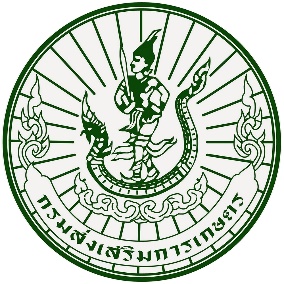 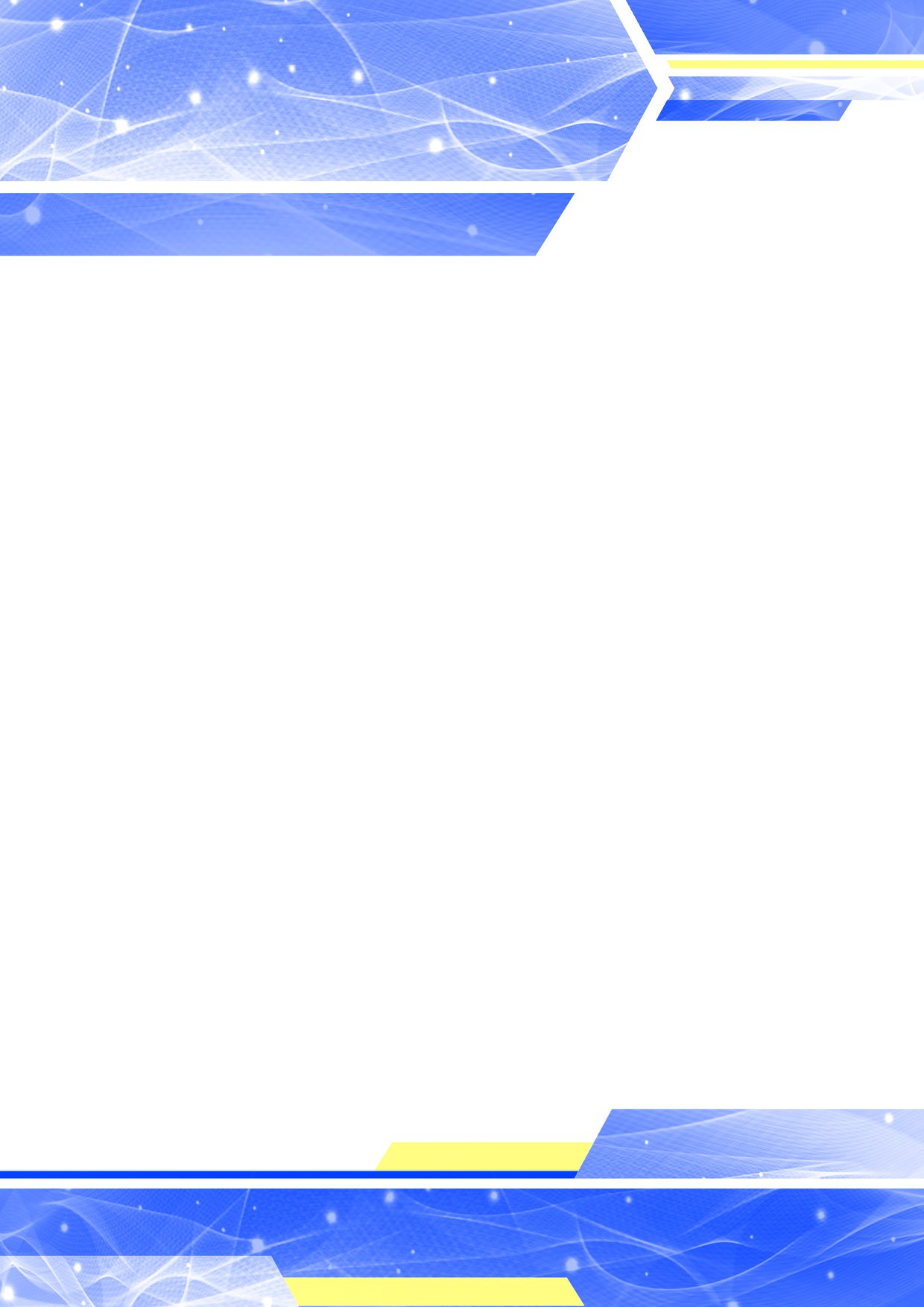 แผนพัฒนาการเกษตรระดับตำบลตำบลหนองจิกอำเภอคีรีมาศ จังหวัดสุโขทัยปี 2566 – 2570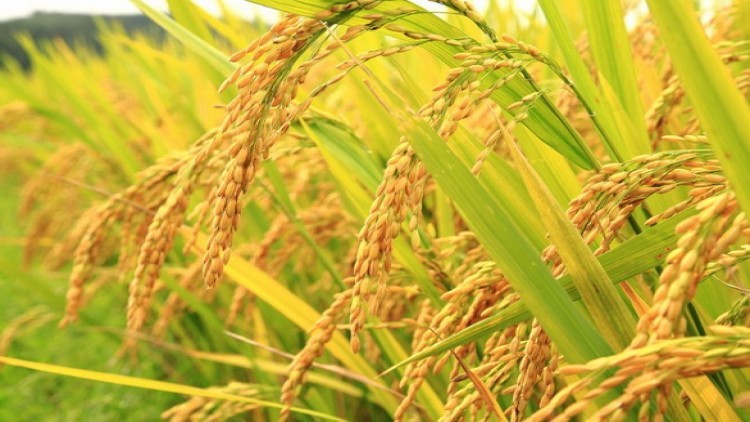 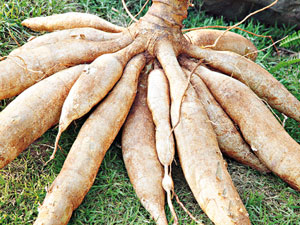 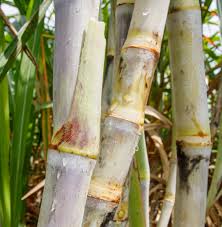 จัดทำโดย สำนักงานเกษตรอำเภอคีรีมาศ จังหวัดสุโขทัยคำนำ	การจัดทำแผนพัฒนาการเกษตรระดับตำบลเป็นกระบวนการอันสำคัญยิ่งในการขับเคลื่อนการดำเนินงานด้านการพัฒนาการเกษตรเพราะแผนเป็นสิ่งชี้ให้เห็นถึงเป้าหมายและวิธีดำเนินการเพื่อให้เกิดความสำเร็จในเป้าหมายนั้น ๆ แผนพัฒนาการเกษตรตำบลหนองจิก จึงเป็นเครื่องมือสำคัญในการพัฒนาชีวิตความเป็นอยู่ด้านการประกอบอาชีพด้านเกษตรกระทรวงเกษตรและสหกรณ์และกรมส่งเสริมการเกษตร          มีนโยบายให้จัดทำแผนพัฒนาการเกษตรที่ชัดเจน กำหนดกรอบการดำเนินงานในทุกมิติ เพื่อนำไปสู่เป้าหมาย   ที่กำหนดตามกรอบเวลาในทุกระดับพื้นที่ โดยใช้ Agri-map มาใช้ประโยชน์ ให้จัดทำแผนที่ทำการเกษตร      ในพื้นที่รับผิดชอบทั้งในระดับตำบล อำเภอ และจังหวัด รวมทั้งวิเคราะห์แผนที่ทำการเกษตรในพื้นที่รับผิดชอบเพื่อจัดทำแผนพัฒนาการเกษตรระยะสั้นและระยะยาว และใช้เป็นแนวทางในการส่งเสริมการเกษตรให้เหมาะสมต่อไป		การจัดทำแผนพัฒนาการเกษตรตำบลหนองจิกในครั้งนี้  ได้จัดทำขึ้น โดยคำนึงถึงความเป็นไปได้ในทางปฏิบัติพิจารณาสภาพปัญหาความจำเป็นเร่งด่วนของปัญหาที่เกิดขึ้นและความต้องการของประชาชนเป็นสำคัญโดยอาศัยกระบวนการมีส่วนร่วมของเกษตรกรที่ประกอบอาชีพด้านการเกษตรเป็นหลักมีวัตถุประสงค์หลักเพื่อให้มีทิศทางและเป้าหมายการทำงานที่เป็นรูปธรรมในการส่งเสริมและพัฒนาการเกษตรในทุกระดับ   โดยกระบวนการจัดทำแผนพัฒนาการเกษตรให้อาศัยหลักการมีส่วนร่วมของเกษตรกร หน่วยงาน องค์กร      ร่วมกำหนดเป้าหมาย และวางกลยุทธ์ ในการดำเนินงานจัดทำแผนพัฒนาการเกษตรร่วมกัน		การจัดทำแผนพัฒนาการเกษตรตำบลหนองจิกจะสำเร็จลุล่วงได้ด้วยความร่วมมือของสำนักงานเกษตรคีรีมาศ องค์การบริหารส่วนตำบลหนองจิก คณะกรรมการหมู่บ้านแต่ละหมู่และชุมชนเป็นอย่างดี รวมทั้งหน่วยงานภาคี ทางสำนักงานเกษตรอำเภอคีรีมาศ จึงหวังเป็นอย่างยิ่งว่าแผนพัฒนาการเกษตรตำบลหนองจิก จะช่วยให้แผนการส่งเสริมสำเร็จลุล่วงเป็นไปตามวัตถุประสงค์การจัดทำแผนพัฒนาการเกษตรได้ด้วยดี          จึงขอขอบคุณมา ณ ที่นี้ และจะนำแผนพัฒนาการเกษตรตำบลหนองจิก ไปสู่การปฏิบัติให้สำเร็จตามวัตถุประสงค์	ขอขอบคุณท่านเกษตรอำเภอคีรีมาศ คณะกรรมการศูนย์ถ่ายทอดเทคโนโลยีการเกษตร และกำนัน ผู้ใหญ่บ้าน ตำบลหนองจิก ที่สนับสนุนข้อมูล และร่วมจัดทำแผนงานโครงการ เพื่อพัฒนาตำบลหนองจิกต่อไป                                                                                    สำนักงานเกษตรอำเภอคีรีมาศ									      มกราคม 2565สารบัญ	                            หน้าบทที่ 1 สภาพทั่วไป			 ที่ตั้ง อาณาเขต ขอบเขตการปกครอง						1 ลักษณะภูมิประเทศ								2 สภาพภูมิอากาศ								3 เส้นทางคมนาคม								3 แหล่งน้ำ               							4 สภาพเศรษฐกิจและสังคม							5 การใช้ประโยชน์ที่ดิน								7บทที่ 2	การวิเคราะห์สถานการณ์การเกษตรของตำบลหนองจิก	2.1 ข้อมูลประกอบการวิเคราะห์พื้นที่						82.2 สินค้าเกษตรที่สำคัญ								132.3 ศักยภาพพื้นที่/ทรัพยากรการเกษตร						23		2.3 ประเด็นปัญหา สภาพของปัญหา แนวทางการแก้ไข				26	2.4 การจัดทำ TOWS Matrix							28	2.5 กลยุทธ์การพัฒนา								28	บทที่  3 แนวทางการพัฒนาการเกษตรระดับตำบล						3.1 พัฒนาการการผลิตรายสินค้า							30	3.2 พัฒนาเกษตรกร/กลุ่ม/องค์กรเกษตรกร					31	3.3 พัฒนาพื้นที่และทรัพยากรเกษตรกร						31	3.4 สรุปโครงการและงบประมาณ							32       สารบัญตารางตารางที่ 1 แสดงข้อมูลด้านประชากร						5ตารางที่ 2 แสดงหัวหน้าครัวเรือน							8ตารางที่ 3 แสดงลักษณะการประกอบอาชีพเกษตรกร				9ตารางที่ 4 แสดงลักษณะการถือครองที่ดิน						9ตารางที่ 5 แสดงลักษณะประเภทเอกสารสิทธิ์					10ตารางที่ 6 แสดงจำนวนสมาชิกและสถาบัน						11ตารางที่ 7 แสดงจำนวนแหล่งเรียนรู้/ศูนย์เรียนรู้					11ตารางที่ 8 แสดงอาสาสมัครเกษตร						11ตารางที่ 9 แสดงข้อมูลปราชญ์ชาวบ้าน						12ตารางที่ 10 แสดงร้อยละชั้นความเหมาะสมการปลูกข้าว				13ตารางที่ 11 แสดงปริมาณการปลูกข้าว						14ตารางที่ 12 แสดงต้นทุนการผลิตข้าว ปี 2562					16ตารางที่ 13 แสดง Smart Farmer ต้นแบบด้านข้าว				16ตารางที่ 14 แสดงร้อยละชั้นความเหมาะสมการปลูกอ้อยโรงงาน			17ตารางที่ 15 แสดงปริมาณการปลูกอ้อยโรงงาน					17ตารางที่ 16 แสดงต้นทุนการผลิตอ้อยโรงาน					19ตารางที่ 17 แสดง Smart Farmer ต้นแบบด้านอ้อยโรงงาน				20ตารางที่ 18 แสดงปริมาณการปลูกมันสำปะหลัง  					21ตารางที่ 19 แสดงต้นทุนการผลิตมันสำปะหลัง					22ตารางที่ 20  แสดง Smart Farmer ต้นแบบมันสำปะหลัง				23ตารางที่ 21 แสดงปฏิทินการผลิต							25ตารางที่ 22 แสดงประเด็นปัญหา สภาพของปัญหาและแนวทางการแก้ไข		26ตารางที่ 23 แสดงการวิเคราะห์ตาราง TOWS Matrix				28บทที่ 1สภาพทั่วไป1.1 ที่ตั้ง อาณาเขต ขอบเขตการปกครอง	ตำบลหนองจิก ตั้งอยู่ทางทิศใต้ของอำเภอคีรีมาศห่างจากอำเภอคีรีมาศประมาณ 5 กิโลเมตร        อยู่ทางทิศใต้ของจังหวัดสุโขทัยประมาณ 27 กิโลเมตร มีอาณาเขตติดต่อตำบล อำเภอ จังหวัด ใกล้เคียง ดังนี้	ทิศเหนือ	ติดต่อกับตำบลสามพวงและตำบลศรีคีรีมาศ	ทิศใต้		ติดต่อกับ อ.พรานกระต่าย และ อ.ลานกระบือ จ.กำแพงเพชร	ทิศตะวันออก	ติดต่อกับ อ.ลานกระบือ จ.กำแพงเพชร	ทิศตะวันตก	ติดต่อกับ ต.ศรีคีรีมาศ อ.คีรีมาศการแบ่งเขตปกครอง ตำบลหนองจิก ประกอบด้วย 12 หมู่บ้าน ได้แก่		หมู่ที่    1    บ้านหนองจิก		หมู่ที่    2    บ้านหนองยาง		หมู่ที่    3    บ้านหนองบัวเขาดิน		หมู่ที่    4    บ้านใหม่เจริญผล		หมู่ที่    5    บ้านบึงหญ้า		หมู่ที่    6    บ้านบึงสนม		หมู่ที่    7    บ้านหนองกระทุ่ม		หมู่ที่    8    บ้านนิคมพัฒนา		หมู่ที่   9    บ้านดงอีขาว		หมู่ที่  10   บ้านบึงสนิท		หมู่ที่  11   บ้านบัวทอง		หมู่ที่  12   บ้านปลายนานิคม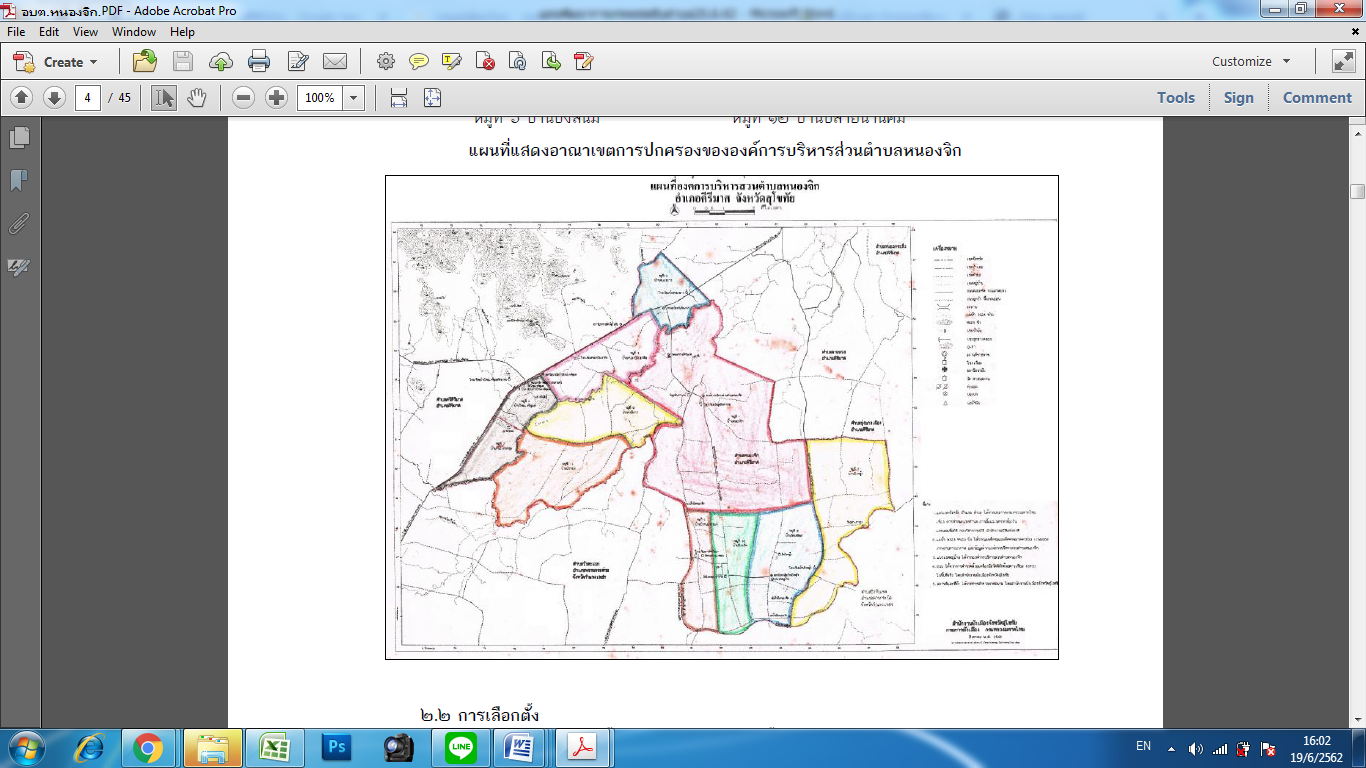 ภาพที่ 1 แสดงที่ตั้ง อาณาเขต ขอบเขตการปกครองตำบลหนองจิก1.2 ลักษณะภูมิประเทศ (Topographic)สภาพพื้นที่ตำบลหนองจิก ประกอบด้วย 3 ลักษณะ คือ บริเวณที่ราบ เป็นพื้นที่ส่วนใหญ่ของพื้นที่ทั้งหมดอยู่ในบริเวณหมู่ที่ 1,5,6,8,10,12 มีประมาณ 47% ของพื้นที่ทั้งหมด	บริเวณที่ราบลุ่ม น้ำท่วมในฤดูฝนเป็นบางจุดอยู่ในบริเวณหมู่ที่ 1, 2, 3, 4, 6, 7, 8, 9, 12 บางที่น้ำล้นตลิ่ง เช่น คลองสามพวง คลองใหญ่ทำให้น้ำท่วมพื้นที่ทำการเกษตรซ้ำซาก เช่น หมู่ที่1, 3, 6, 9, 11, 12 มีประมาณ 12 % ของพื้นที่ทั้งตำบล บริเวณที่ดอน สภาพพื้นที่สูงเล็กน้อยเหมาะสมกับการปลูกพืชไร่ ข้าวโพดเลี้ยงสัตว์ อ้อยโรงงาน งาแดง ถั่วเหลือง ถั่วเขียว มีประมาณ 41% ของพื้นที่ทั้งตำบลลักษณะดิน ดินมีลักษณะเป็นดินเหนียว ดินร่วนปนทราย เหมาะสำหรับการเพราะปลูก กลุ่มชุดดิน ประกอบด้วย  กลุ่มชุดดิน 4, 5, 6, 7, 33, 36, 40, 62 โดยกลุ่มชุดดินหลัก ได้แก่กลุ่มชุดดินที่ 4 จำนวน 10,555.99 ไร่ กลุ่มชุดดินที่ 5 จำนวน 9,470.83ไร่ กลุ่มชุดดินที่ 33 จำนวน 27,485.709 ไร่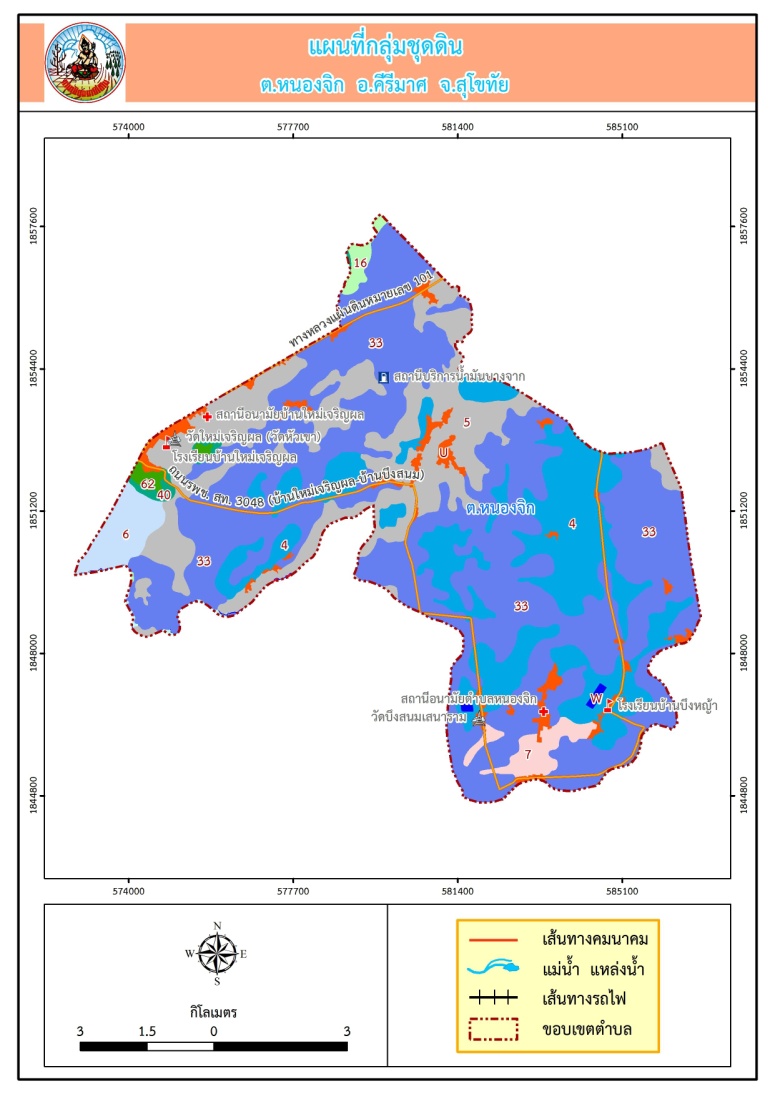 ภาพที่ 2 แสดงแผนที่ชุดดินตำบลหนองจิก1.3 สภาพภูมิอากาศลักษณะและอากาศของตำบลหนองจิกจะเปลี่ยนไปตามอิทธิพลของลมมรสุมตะวันออกเฉียงเหนือ   ทำให้มีลักษณะอากาศหนาวเย็นและอิทธิพลของลมมรสุมตะวันตกเฉียงใต้และความกดอากาศต่ำทำให้ฝนตกและอากาศชุ่มชื้นแบ่งออกเป็น 3 ฤดูคือ1. ฤดูร้อน จะเริ่มจาก	ปลายเดือนกุมภาพันธ์ – ปลายเดือนเมษายน2. ฤดูฝน จะเริ่มจาก	ต้นเดือนพฤษภาคม – กลางเดือนกันยายน3. ฤดูหนาว จะเริ่มจากกลางเดือนตุลาคม – ปลายเดือนกุมภาพันธ์อุณหภูมิโดยเฉลี่ยตลอดปีประมาณ ๒๗.๖ องศาเซลเซียส อุณหภูมิสูงสุดเฉลี่ย ๓๓.๐ องศาเซลเซียส และอุณหภูมิต่ำสุดเฉลี่ย ๒๒.๒ องศาเซลเซียสตำบลหนองจิก ฤดูฝนเริ่มตั้งแต่ประมาณกลางเดือนพฤษภาคมและจะทิ้งช่วงในกลางเดือนมิถุนายน  ถึงกลางเดือนกรกฎาคม และจะเริ่มมีฝนตกอีกครั้งในเดือนสิงหาคมจนถึงปลายเดือนตุลาคม เดือนที่ฝนตกมากที่สุดคือเดือนกันยายน ปริมาณน้ำฝนทั้งปีเฉลี่ยวัดได้ 1,442 มิลลิเมตร ปริมาณฝนรวมทั้งเดือนมากกว่า 200  มิลลิเมตร คือเดือนพฤษภาคม กันยายนและเดือนตุลาคม จำนวนฝนตก 118 วัน1.4 เส้นทางคมนาคมมีถนนสายหลักที่ใช้ในการคมนาคม คือ ทางหลวงหมายเลข 101 เส้นทางกำแพงเพชร – สุโขทัย ผ่านหมู่ที่ 2, 3, 4, 7 เชื่อมต่อกับอำเภอพรานกระต่าย จังหวัดกำแพงเพชร และทางหลวงชนบท ผ่านหมู่ที่ 1, 2, 5, 6, 8, 9, 10, 11, 12 เชื่อมต่ออำเภอพรานกระต่าย อำเภอลานกระบือ จังหวัดกำแพงเพชร และมีทางลาดยาง ทางลูกรังที่ก่อสร้างโดยใช้งบประมาณองค์การบริหารส่วนตำบลหนองจิก และองค์การบริหาร       ส่วนจังหวัดสุโขทัย ในพื้นที่ตำบลหนองจิกหลายเส้นทาง ดังนี้๑) ถนนคอนกรีตเสริมเหล็ก ๒๖ สาย๒) ถนนลาดยาง ๓๔ สาย๓) ถนนลูกรังบดอัดแน่น ๒๒ สาย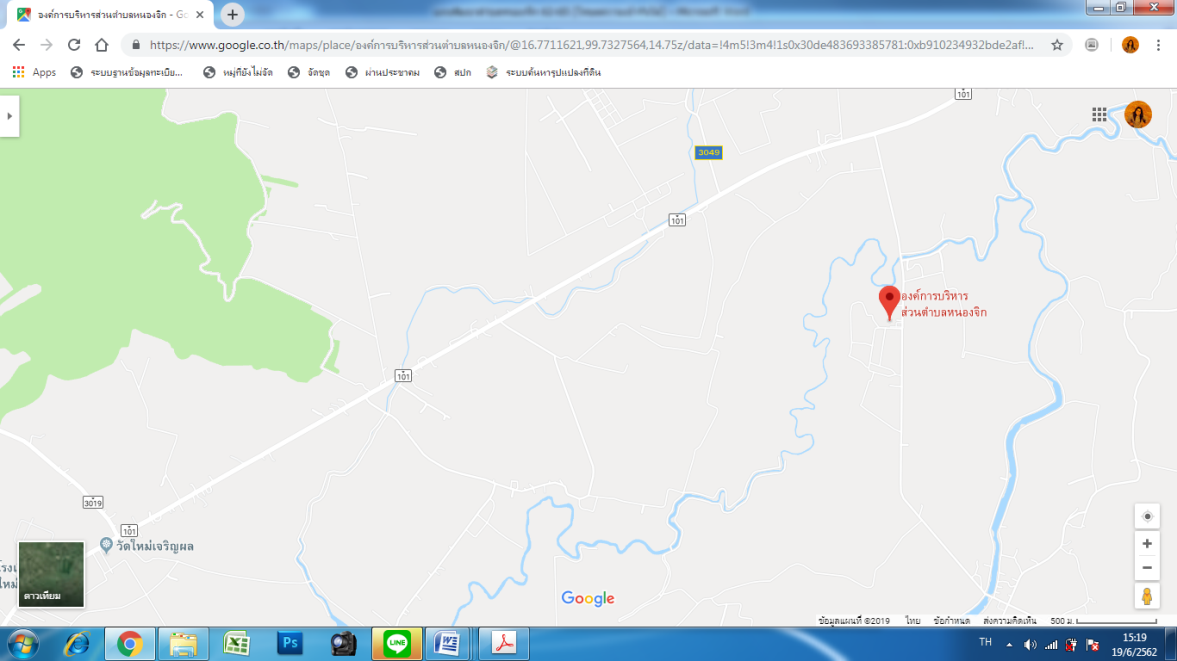 ภาพที่ 3 แสดงเส้นทางคมนาคม1.5 แหล่งน้ำ และระบบชลประทานลำคลองส่วนใหญ่เก็บน้ำได้แต่เนื่องจากปริมาณการใช้น้ำในการเกษตรในฤดูแล้งมีมาก ปริมาณน้ำ     ที่กักเก็บไว้ในลำคลองจึงไม่พอเพียงต่อการทำการเกษตรในระยะหลัง ๆ ประมาณ 3 ปี ที่ผ่านมาต้องประสานงานไปถึงหน่วยชลประทานจังหวัดกำแพงเพชรเพื่อสนับสนุนน้ำ เพื่อสูบน้ำในลำน้ำปิงส่งมาตามลำคลองต่าง ๆ ประมาณ 3-5 วันเกษตรกรจึงสามารถสูบน้ำใช้ในการเกษตรได้ลำคลองใหญ่ ผ่านหมู่บ้านที่ 7, 11, 9, 4, 3, 12, 2  และมีคลองซอยเข้าหมู่ที่ 1, 9, 12คลองสามพวง	ผ่านหมู่บ้านที่ 11,9,12,2ลำคลองไผ่เงิน	ผ่านหมู่บ้านที่ 6 ,9ลำคลองน้ำเย็น	ผ่านหมู่บ้านที่ 6,8,5,10บึงสนมพื้นที่กักเก็บน้ำประมาณ 50 ไร่ บึงสนิทพื้นที่กักเก็บน้ำประมาณ 40 ไร่ อยู่ที่หมู่ 10 พื้นที่ใช้น้ำในการเกษตรได้ 2,000 ไร่บึงหญ้า พื้นที่กักเก็บน้ำ 70 ไร่ พื้นที่ใช้น้ำในการเกษตรได้ 1,000 ไร่ฝ่ายน้ำล้นเพื่อการเกษตร	หมู่ที่ 2		จำนวน		4  แห่งฝ่ายน้ำล้นเพื่อการเกษตร	หมู่ที่ 3		จำนวน		1  แห่งฝ่ายน้ำล้นเพื่อการเกษตร	หมู่ที่ 6		จำนวน		1  แห่งฝ่ายน้ำล้นเพื่อการเกษตร	หมู่ที่ 7		จำนวน		2  แห่งฝ่ายน้ำล้นเพื่อการเกษตร	หมู่ที่ 8	 	จำนวน		1  แห่งฝ่ายน้ำล้นเพื่อการเกษตร	หมู่ที่ 9		จำนวน		1  แห่งฝ่ายน้ำล้นเพื่อการเกษตร	หมู่ที่ 10	จำนวน		1  แห่งฝ่ายน้ำล้นเพื่อการเกษตร	หมู่ที่ 11	จำนวน		2  แห่งฝ่ายน้ำล้นเพื่อการเกษตร	หมู่ที่ 12	จำนวน		2  แห่ง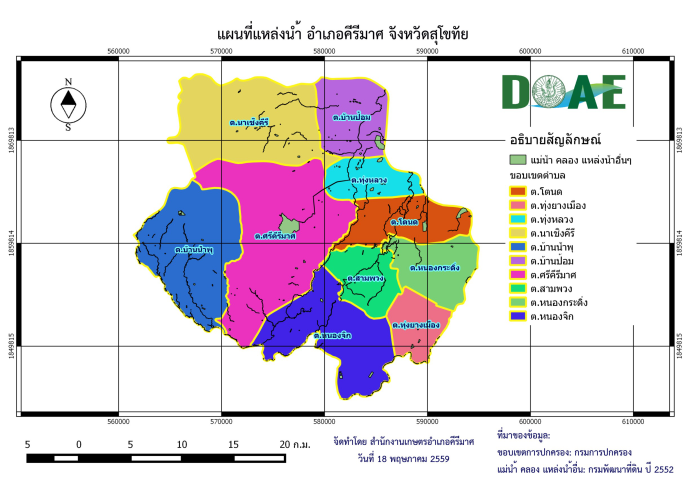 ภาพที่ 4 แสดงแผนที่แหล่งน้ำ1.6 สภาพเศรษฐกิจและสังคมประชากรในปี พ.ศ. 2565 มีจำนวนรวมทั้งสิ้น 8,116 คน แยกเป็นเพศชาย จำนวน 4,055 คน เพศหญิง จำนวน 4,061 คน มีจำนวนครัวเรือนทั้งสิ้น 2,460 หลังคาเรือน      ตารางที่ 1 แสดงข้อมูลด้านประชากรของตำบลหนองจิก ที่มา : กลุ่มงานทะเบียนและบัตร อำเภอคีรีมาศ 8 ก.พ. 2565มีสถานศึกษาในพื้นที่ จำนวน 8 แห่ง ดังนี้๑) โรงเรียนวัดมุจลินทาราม 2) โรงเรียนบ้านหนองบัวเขาดิน 3) โรงเรียนบ้านใหม่เจริญผล 4) โรงเรียนบ้านบึงหญ้า 5) โรงเรียนสามัคคีวิทยา 6) ศูนย์พัฒนาเด็กเล็กบ้านหนองจิก 7) ศูนย์พัฒนาเด็กเล็กบ้านนิคมพัฒนา 8) ศูนย์พัฒนาเด็กเล็กบ้านใหม่เจริญผล มีโรงพยาบาลส่งเสริมสุขภาพตำบลในพื้นที่ จำนวน ๒ แห่ง ดังนี้๑) โรงพยาบาลส่งเสริมสุขภาพตำบลบ้านใหม่เจริญผล (ม.๔)๒) โรงพยาบาลส่งเสริมสุขภาพตำบลบ้านหนองจิก (ม.๘)ประชาชนในตำบลหนองจิก ยังมีไฟฟ้าใช้ไม่ครอบคลุมทุกหลังคาเรือน เนื่องจากเป็นพื้นที่ชนบท ประชาชนมีการตั้งบ้านเรือนกระจายไปยังพื้นที่ต่างๆ โดยเฉพาะพื้นที่ทางการเกษตรเพื่อการประกอบอาชีพ การขยายเขตไฟฟ้าไปยังพื้นที่ห่างไกลต้องใช้งบประมาณในการดำเนินการค่อนข้างสูงจึงต้องดำเนินการแบบค่อยเป็นค่อยไป องค์การบริหารส่วนตำบลหนองจิกได้ดำเนินการแก้ไขโดยทำการติดตั้งระบบไฟฟ้าแบบ    Solar cell ให้กับบ้านที่อยู่ห่างไกลเป็นการแก้ปัญหาในเบื้องต้น โดยครัวเรือนที่มีไฟฟ้าใช้คิดเป็นร้อยละ ๙๐        ของครัวเรือน ทั้งหมดในตำบลหนองจิกประชาชนในตำบลหนองจิก มีน้ำประปาใช้ครอบคลุมทุกครัวเรือน โดยเป็นระบบประปาหมู่บ้าน(บาดาล) ครบทั้ง ๑๒ หมู่บ้านประชาชนในตำบลหนองจิกส่วนใหญ่ มากกว่าร้อยละ ๙๕ นับถือศาสนาพุทธ มีเพียงบางส่วนที่นับถือศาสนาอิสลาม ศาสนาคริสต์ และศาสนาอื่นๆ ตำบลหนองจิก มีวัดในพื้นที่ จำนวน ๖ แห่ง ดังนี้๑) วัดมุจลินทาราม (ม.๑)๒) วัดใหม่เจริญผล (ม.๔)๓) วัดอู่สำเภาทอง (ม.๕)๔) วัดหนองสะแกทอง (ม.๖)๕) วัดใหม่สามัคคีธรรม (ม.๘)๖) วัดบึงสนมเสนาราม (ม.๑๐)ตำบลหนองจิกมีงานประเพณีเกี่ยวกับศาสนา และประเพณีโบราณ เช่น- ประเพณีลอยกระทง เผาเทียน เล่นไป ช่วงเดือนพฤศจิกายนของทุกปี- ประเพณีสงกรานต์ ช่วงเดือนเมษายนของทุกปี- ประเพณีในวันสำคัญทางศาสนา เช่น วันเข้าพรรษา วันออกพรรษา เป็นต้นภูมิปัญญาท้องถิ่นที่โดดเด่น คือ การแปรรูปอาหาร การถนอมอาหาร การแพทย์แผนไทย/หมอสมุนไพร/หมอพื้นบ้าน การจักสาน งานฝีมือช่างไม้แกะสลัก ช่างปั้น การทอผ้า การทำขวัญนาค ภาษาถิ่น คือ ภาษาสุโขทัยตำบลหนองจิกมีการมีการดำเนินการของกลุ่ม/องค์กรต่าง ๆ ดังนี้๑) ร้านขายสินค้า OTOP แม่ลำเจียก เลขที่ ๗๒ หมู่ที่ ๒2) กลุ่มออมทรัพย์เพื่อการผลิต จำนวน ๑๒ หมู่บ้าน3) กลุ่มเลี้ยงโค หมู่ที่ ๒ สมาชิก ๒๕ คน5) กลุ่มอัดฟาง หมู่ที่ 10 สมาชิก ๑๕ คน8) กลุ่มส่งเสริมอาชีพเลี้ยงวัว หมู่ที่ 5 สมาชิก ๓๕ คน9) กลุ่มศูนย์ข้าวชุมชนบ้านหนองจิก สมาชิก 27 คน10) กลุ่มเลี้ยงโคเนื้อ หมู่ที่ ๘ สมาชิก ๑๕ คน11) กลุ่มเพาะเลี้ยงเห็ดนางฟ้า หมู่ที่ ๘ สมาชิก ๑๐ คน12) กลุ่มส่งเสริมอาชีพเลี้ยงวัวเนื้อ หมู่ที่ ๑๑ สมาชิก ๕๖ คน1.7 การใช้ประโยชน์ที่ดิน (Land Used)	พื้นที่ทั้งหมดของตำบล	51,914   ไร่			พื้นที่ทำการเกษตร          40,375   ไร่ทำนา		14,480    ไร่	ไม้ผล		     350    ไร่	ไม้ยืนต้น		     720    ไร่	พืชไร่	           23,697    ไร่	บ้านเรือนและอื่นๆ   1,128    ไร่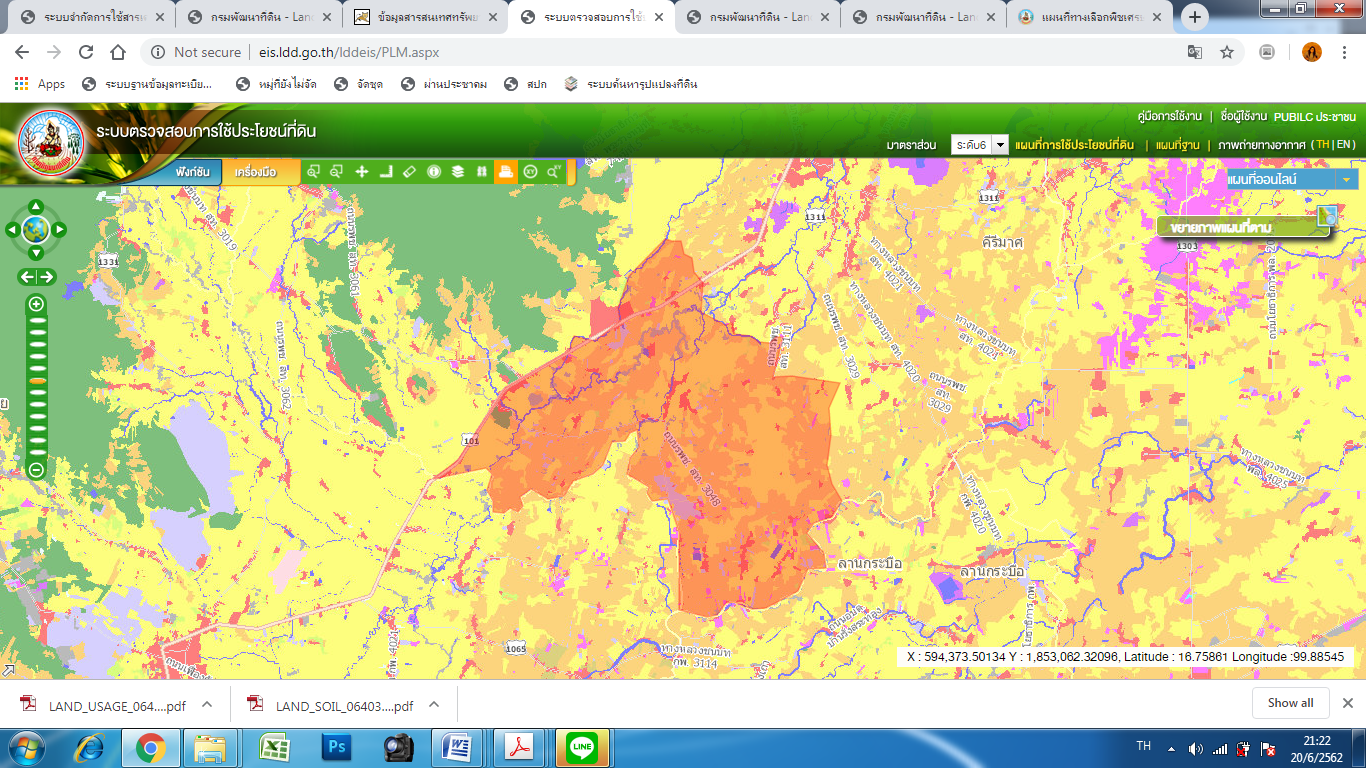 ภาพที่ 5 แสดงการใช้ประโยชน์ที่ดินบทที่ 2การวิเคราะห์สถานการณ์การเกษตรของตำบลหนองจิก2.1 ข้อมูลประกอบการวิเคราะห์พื้นที่	2.1.1 เกษตรกร	    1) ครัวเรือนเกษตรกร	    ตำบลหนองจิก อำเภอคีรีมาศ มีครัวเรือนเกษตรกร จำนวน 1,425 ครัวเรือน โดยมีหัวหน้าครัวเรือนเกษตรกร  อายุระหว่าง 46 – 55 ปี จำนวน 449 ครัวเรือน คิดเป็นร้อยละ 31.61 รองลงมาอายุระหว่าง 56 – 65 ปี คิดเป็นร้อยละ 29.47 และอายุ 36 - 45 ปีขึ้นไป คิดเป็นร้อยละ 16.35 ตามลำดับ ตารางที่ 2 แสดงหัวหน้าครัวเรือนจำแนกตามอายุ ตำบลหนองจิก อำเภอคีรีมาศ จังหวัดสุโขทัยที่มา : สำนักงานเกษตรอำเภอคีรีมาศ, พ.ศ. 2565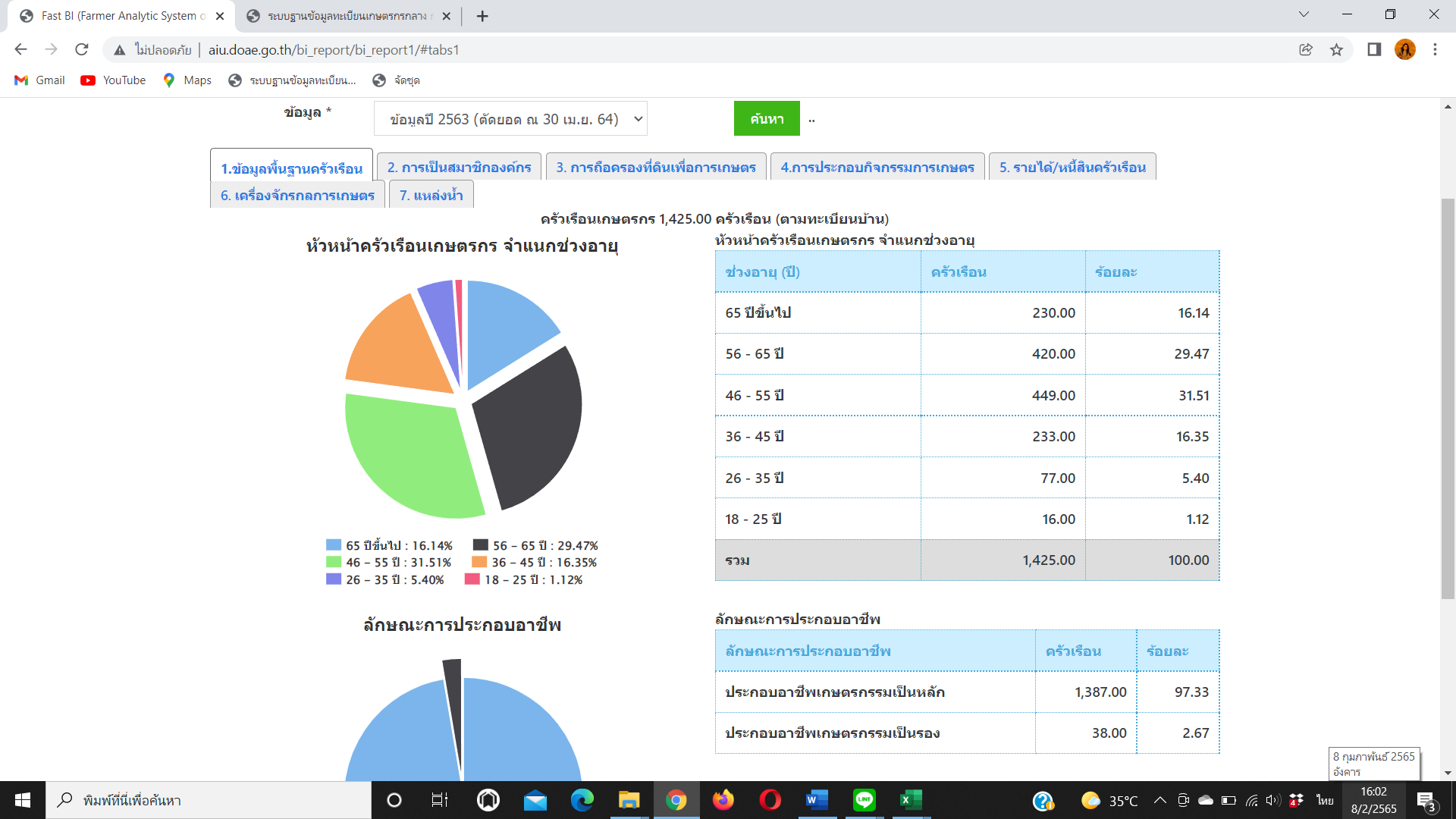 ภาพที่ 6 แสดงหัวหน้าครัวเรือนเกษตรกรจำแนกตามอายุ ตำบลหนองจิก อำเภอคีรีมาศ จังหวัดสุโขทัย2) ลักษณะการประกอบอาชีพตำบลหนองจิก อำเภอคีรีมาศ มีเกษตรกรที่ประกอบอาชีพหลักส่วนใหญ่เป็นการประกอบอาชีพเกษตรกรรม เป็นหลัก จำนวน 1,387 ครัวเรือน คิดเป็นร้อยละ 97.33 และประกอบอาชีพเกษตรกรรมเป็นรอง จำนวน 38 ครัวเรือน คิดเป็นร้อยละ 2.67ตารางที่ 3 แสดงลักษณะการประกอบอาชีพเกษตรกร ตำบลหนองจิก อำเภอคีรีมาศ จังหวัดสุโขทัย                                            ที่มา : สำนักงานเกษตรอำเภอคีรีมาศ, พ.ศ. 2565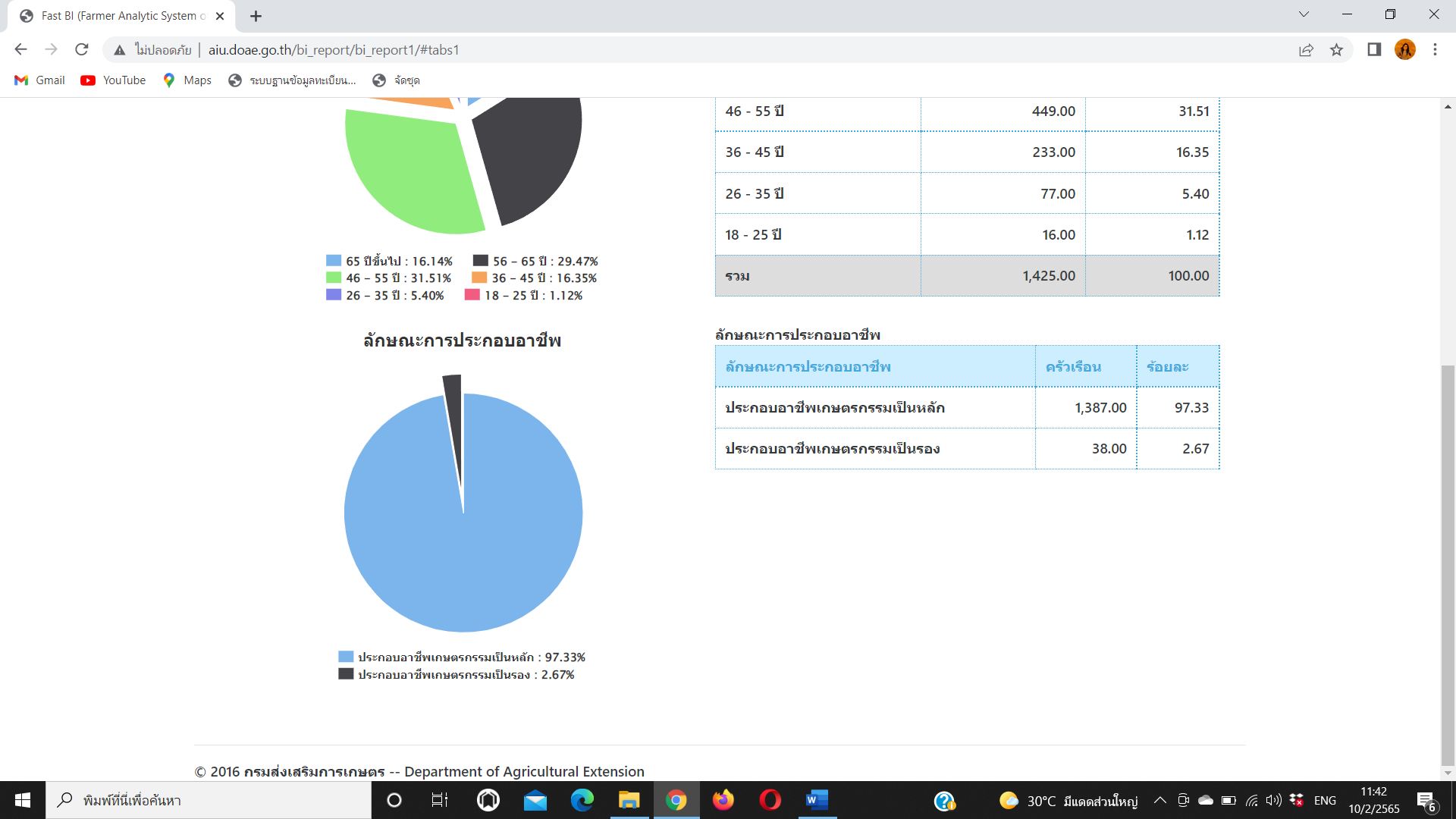 ภาพที่ 7  ลักษณะการประกอบอาชีพ ตำบลหนองจิก อำเภอคีรีมาศ จังหวัดสุโขทัย3) ลักษณะการถือครองที่ดินลักษณะการถือครองที่ดินของเกษตรกรตำบลหนองจิก ส่วนใหญ่เกษตรกรเป็นเจ้าของเอง จำนวน 1,189 ครัวเรือน เนื้อที่ 21,478 ไร่ รองลงมาคือเช่าที่ดิน จำนวน 523 ครัวเรือน เนื้อที่ 8,090 ไร่ ตารางที่ 4 แสดงลักษณะการถือครองที่ดินของเกษตรกร อำเภอคีรีมาศ จังหวัดสุโขทัย                        	                           ที่มา : สำนักงานเกษตรอำเภอคีรีมาศ, พ.ศ. 2565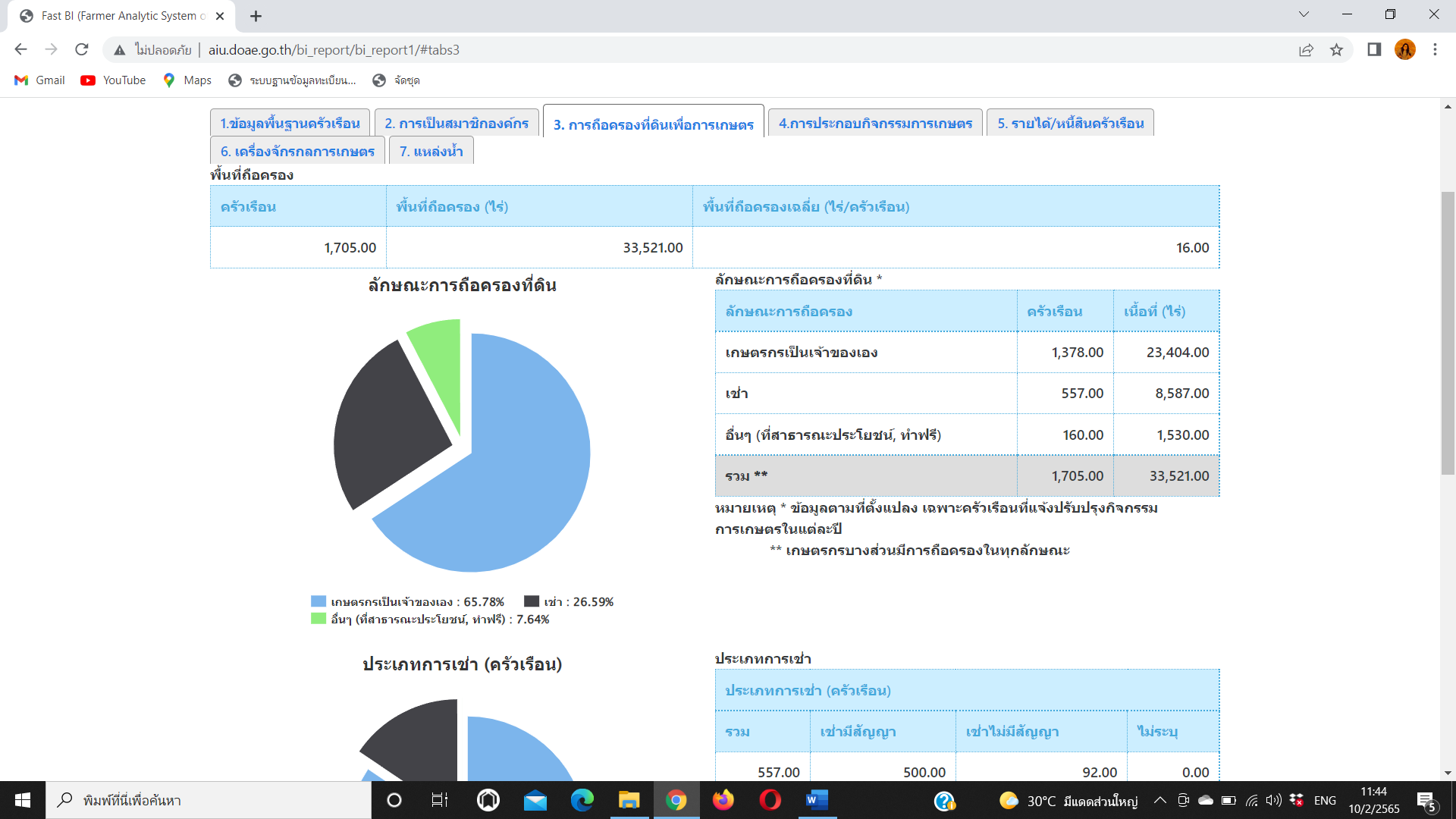 ภาพที่ 8  แสดงลักษณะการถือครองที่ดินตำบลหนองจิก อำเภอคีรีมาศ จังหวัดสุโขทัย4) ประเภทเอกสารสิทธิ์ (เฉพาะเกษตรกรเป็นเจ้าของเอง) เกษตรกรอำเภอคีรีมาศ  มีการถือครองที่ดินแบบเอกสารสิทธิ์ประเภทโฉนด จำนวน 862 ครัวเรือน คิดเป็นร้อยละ 83.29 รองลงมาคือเอกสารสิทธิ์ประเภท สป.ก. จำนวน 1 ครัวเรือน คิดเป็นร้อยละ 10 ไม่มีเอกสารสิทธิ์ จำนวน 1 ครัวเรือน  คิดเป็นร้อยละ 10 และสุดท้ายหนังสือรับรองของหน่วยงาน จำนวน 171 ครัวเรือน คิดเป็นร้อยละ 16.52 ตามลำดับ   ตารางที่ 5 แสดงลักษณะประเภทเอกสารสิทธิ์ตำบลหนองจิก อำเภอคีรีมาศ จังหวัดสุโขทัย                            ที่มา : http://www.aiu.doae.go.th/bi_report/bi_report1/#tabs3 พ.ศ. 2565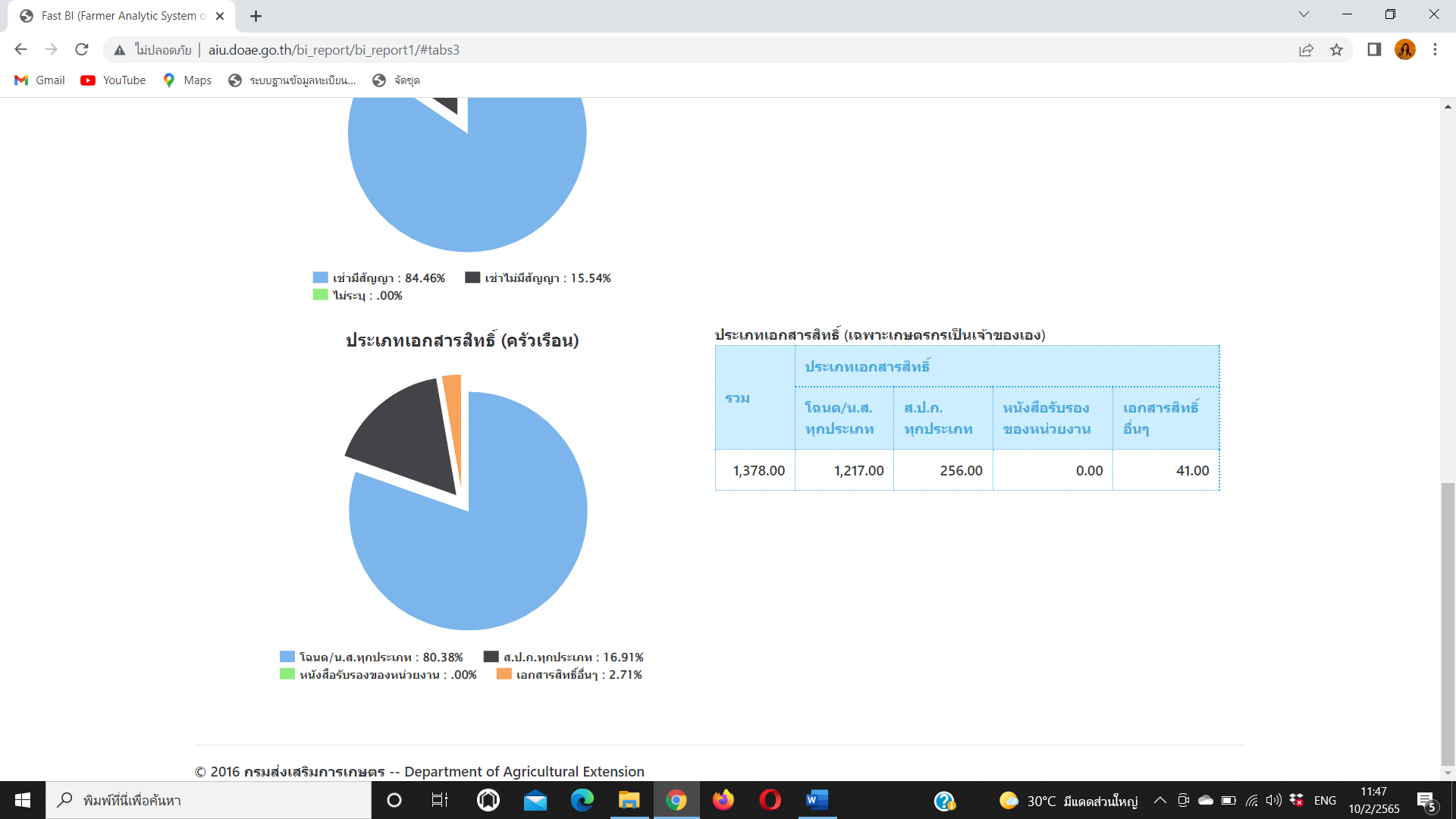 ภาพที่ 9 แสดงประเภทเอกสารสิทธิ์ตำบลหนองจิก อำเภอคีรีมาศ  จังหวัดสุโขทัย	2.1.2 องค์กรและสถาบันเกษตรกร 1) กลุ่มเกษตรกร/สถาบัน  ตำบลหนองจิกอำเภอคีรีมาศ มีกลุ่มส่งเสริมอาชีพ 2 กลุ่ม มีสมาชิก 36 ราย    กลุ่มแม่บ้านเกษตรกร 13 กลุ่ม สมาชิก 727 ราย กลุ่มยุวเกษตรกร 1 กลุ่ม สมาชิก 15 ราย วิสาหกิจชุมชน 5 แห่ง สมาชิก 117 ราย ตารางที่ 6 แสดงจำนวนและสมาชิกสถาบันเกษตรกรตำบลหนองจิก     		ที่มา : สำนักงานเกษตรอำเภอคีรีมาศ พ.ศ.2563	2) ศูนย์เรียนรู้และเครือข่าย  	อำเภอคีรีมาศ มีแหล่ง/ศูนย์เรียนรู้และบริการด้านการเกษตร มีศูนย์เรียนรู้การเพิ่มประสิทธิภาพการผลิตสินค้าเกษตร (ศพก.)  1 ศูนย์ ศูนย์ถ่ายทอดเทคโนโลยีการเกษตรประจำตำบล 1 ศูนย์ และศูนย์ถ่ายทอดเทคโนโลยีด้านการพัฒนาที่ดิน 1 ศูนย์ ตารางที่ 7 แสดงจำนวนแหล่ง/ศูนย์เรียนรู้และบริการด้านการเกษตร อำเภอคีรีมาศ จังหวัดสุโขทัยที่มา : สำนักงานเกษตรอำเภอคีรีมาศ, พ.ศ.2565	3) อาสาสมัครเกษตร 	ตำบลหนองจิก อำเภอคีรีมาศ มีอาสาสมัครเกษตร จำนวน 12 คน หมอดินอาสา 12 ราย อาสาปศุสัตว์ จำนวน 2 ราย  ตารางที่ 8  แสดงข้อมูลอาสาสมัครเกษตรอำเภอคีรีมาศ  จังหวัดสุโขทัยที่มา : สำนักงานเกษตรอำเภอคีรีมาศ, พ.ศ.2565		4) ปราชญ์ชาวบ้าน  		อำเภอคีรีมาศ มีปราชญ์ชาวบ้านภายใต้โครงการเกษตรตามแนวทฤษฎีใหม่ โดยยึดปรัชญาเศรษฐกิจพอเพียง ซึ่งการดำเนินการโครงการได้คัดเลือกปราชญ์ชาวบ้านเป็นผู้ดำเนินการถ่ายทอดองค์ความรู้ตามวิถีของปราชญ์แต่ละคน ซึ่งในอำเภอคีรีมาศ มีปราชญ์ชาวบ้านจำนวน 2 คน ตารางที่ 9 แสดงข้อมูลปราชญ์ชาวบ้านอำเภอคีรีมาศ จังหวัดสุโขทัยที่มา : สำนักงานเกษตรอำเภอคีรีมาศ, พ.ศ.2563		5) ศูนย์เรียนรู้การเพิ่มประสิทธิภาพการผลิตสินค้าเกษตรชื่อศูนย์: ศูนย์เรียนรู้การเพิ่มประสิทธิภาพการผลิตสินค้าเกษตรอำเภอคีรีมาศ จังหวัดสุโขทัย ประเภทศูนย์ : ศูนย์เรียนรู้เศรษฐกิจพอเพียง/ เกษตรทฤษฎีใหม่/เกษตรผสมผสานสถานที่ตั้ง : บ้านหนองบัวเขาดิน หมู่ที่ 3 ตำบลหนองจิก อำเภอคีรีมาศ จังหวัดสุโขทัยพิกัด : X 577008 Y 1854490 Zone 47ชื่อประธาน : นายคนางค์ บัวน่วม   เบอร์โทรศัพท์ : 066-1574944เทคโนโลยีเด่นของศูนย์ : การบริหารจัดการพื้นที่อย่างมีประสิทธิภาพการนำไปใช้ประโยชน์ : การบริหารจัดการพื้นที่ตามแนวทางเกษตรผสมผสานหลักสูตรการเรียนรู้ : 1. การปลูกพืชผสมผสาน		     	    2. การใช้พลังงานทดแทนด้านการเกษตร                         	      3. การลดต้นทุนการผลิต                         	      4. การปลูกอินทผลัมฐานเรียนรู้ที่ 1. การปลูกพืชแบบผสมผสาน มีการปลูกพืช เลี้ยงสัตว์ และทำประมง  ฐานเรียนรู้ที่ 2. การปรับปรุงบำรุงดิน เช่น การทำปุ๋ยหมัก การทำน้ำหมักชีวภาพ เพื่อปรับปรุงดินฐานเรียนรู้ที่ 3. การเลี้ยงปลาในร่องสวน เช่น การเลี้ยงปลาน้ำจืดฐานเรียนรู้ที่ 4. การเลี้ยงไก่ ฐานเรียนรู้ที่ 5. การปลูกผักหวานป่า สาธิตการเพาะเมล็ด การปลูก และการดูแลผักหวานป่าฐานเรียนรู้ที่ 6. การใช้น้ำอย่างรู้คุณค่า การบริหารจัดการน้ำให้เพียงพอในแปลง เช่น ระบบน้ำหยดฐานเรียนรู้ที่ 7. การจัดทำบัญชีลดต้นทุนการผลิตฐานเรียนรู้ที่ 8. การใช้พลังงานทดแทน การใช้พลังงานแสงอาทิตย์ในการสูบน้ำ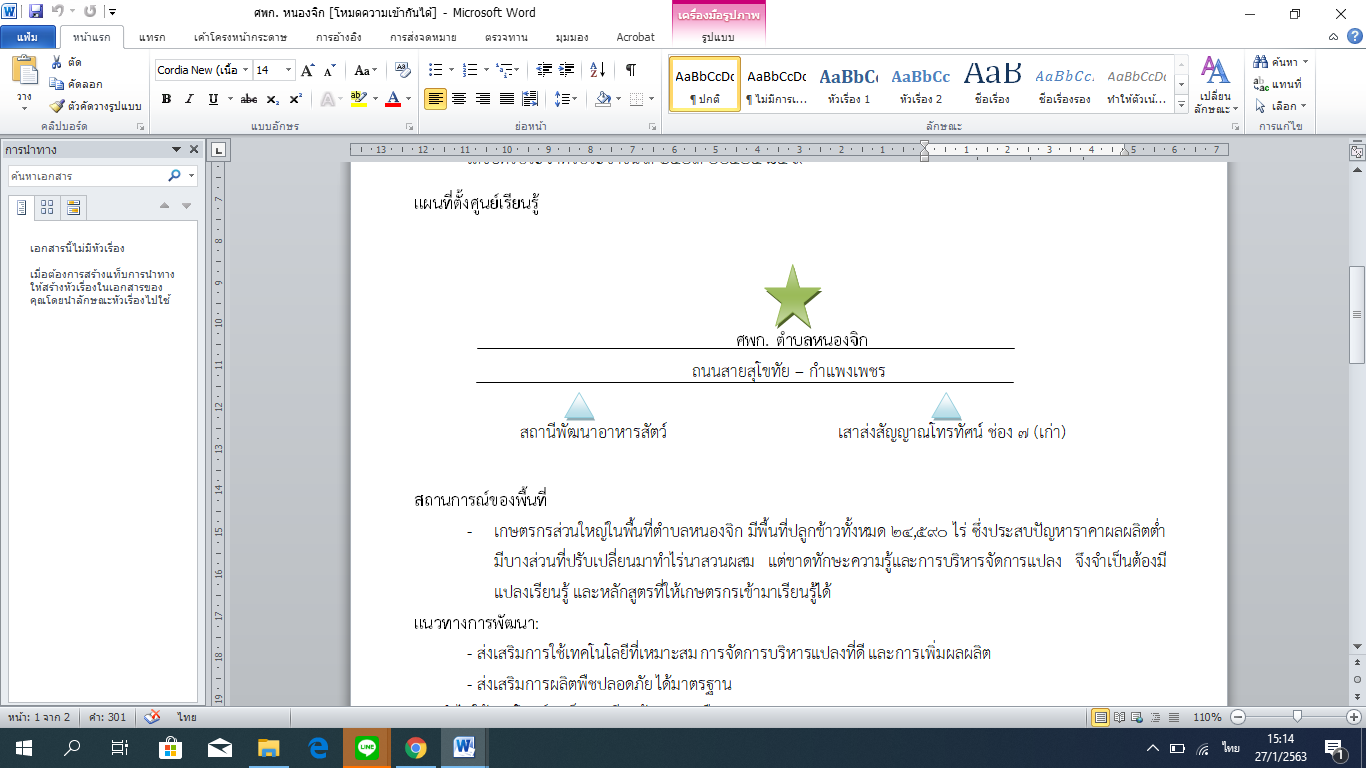 ภาพที่ 10 แสดงที่ตั้งศูนย์เรียนรู้การเพิ่มประสิทธิภาพการผลิตสินค้าเกษตรเครือข่าย2.2 สินค้าเกษตรที่สำคัญ 	2.2.1 ชนิดสินค้าข้าว 		1) พื้นที่เหมาะสม/ไม่เหมาะสม		(1) เขตความเหมาะสม    ตำบลหนองจิก  มีพื้นที่ที่เหมาะสมสำหรับปลูกข้าว ทั้งหมด จำนวน 25,070 ไร่ โดยเป็นพื้นที่เหมาะสูง (S1) จำนวน 12,134 ไร่ พื้นที่เหมาะปานกลาง (S2) จำนวน 12,878 ไร่ พื้นที่เหมาะเล็กน้อย (S3) จำนวน 58 ไร่ คิดเป็นร้อยละ 47.72 และพื้นที่ไม่เหมาะสมสำหรับข้าว จำนวน 27,458 ไร่ คิดเป็นร้อยละ 52.27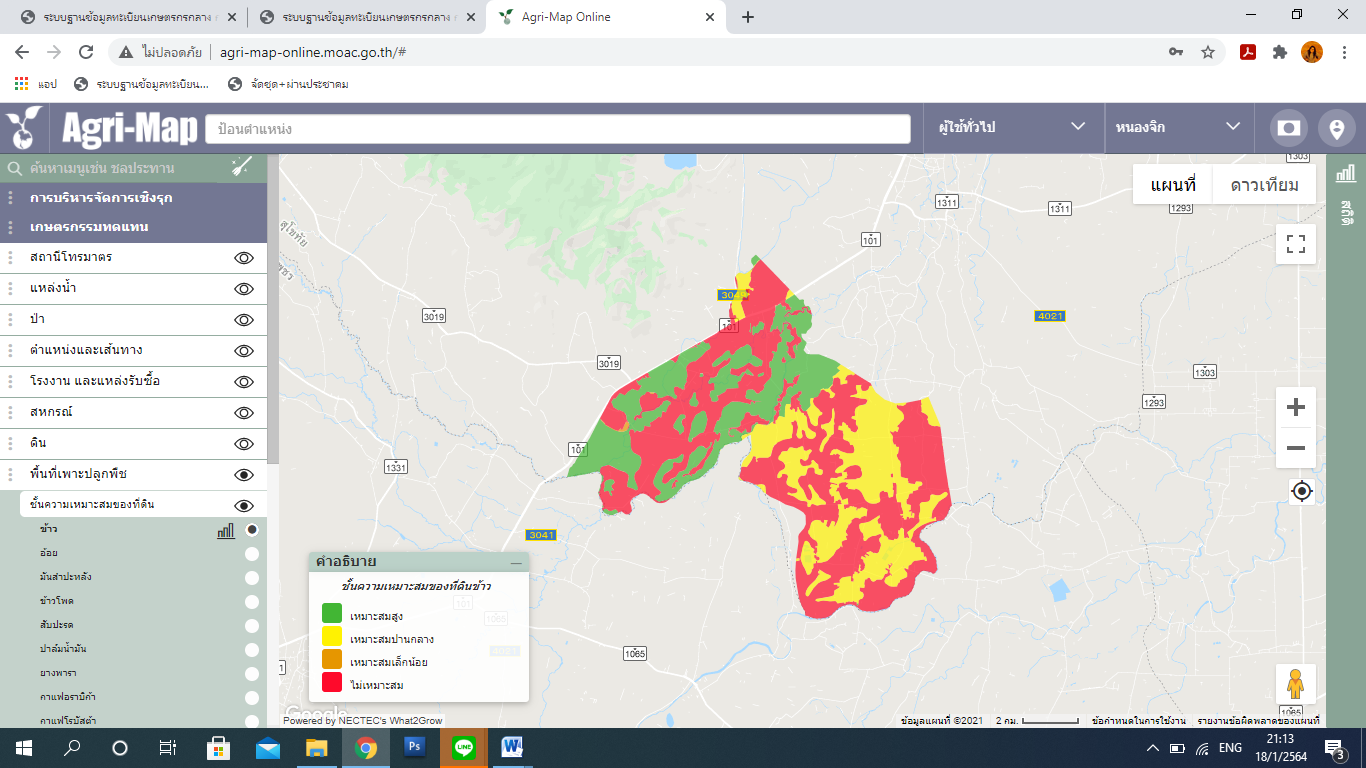       ภาพที่ 11 แสดงเขตความเหมาะสม (พื้นที่ศักยภาพ) สำหรับปลูกข้าว ตำบลหนองจิก อำเภอคีรีมาศตารางที่ 10 แสดงร้อยละแต่ละระดับชั้นความเหมาะสมสำหรับข้าวตำบลหนองจิก อำเภอคีรีมาศ (ที่มา : http://agri-map-online.moac.go.th/ พ.ศ.2565)(2) พื้นที่ปลูกข้าว	พื้นที่ปลูกข้าว ตำบลหนองจิก จำนวน 14,612 ไร่  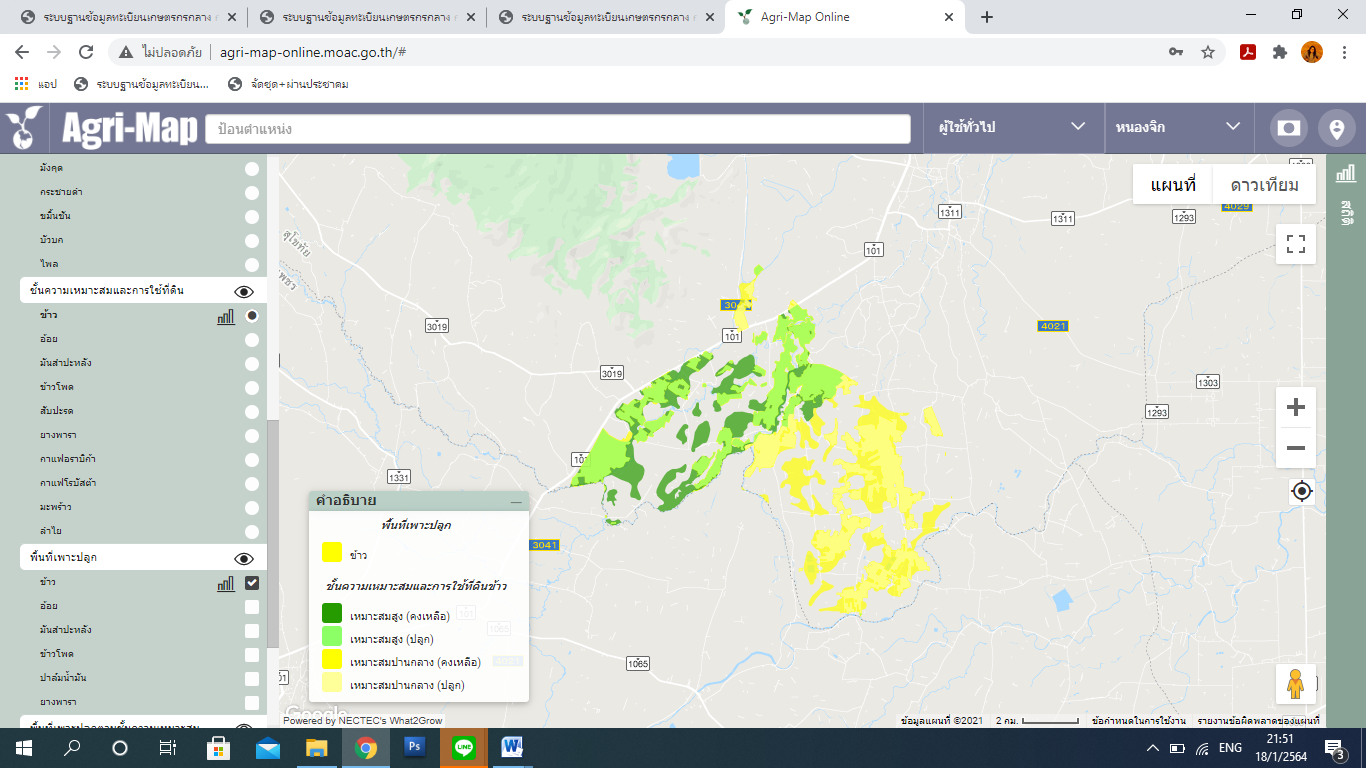 ภาพที่ 12 แสดงพื้นที่เพาะปลูกข้าวตำบลหนองจิก อำเภอคีรีมาศ		(3) ปริมาณการผลิต  	ตำบลหนองจิก อำเภอคีรีมาศ มีพื้นที่การปลูกข้าว 1,6152 ไร่ จำนวน 1,202 ครัวเรือน ตารางที่ 11 แสดงปริมาณการปลูกข้าว ตำบลหนองจิกที่มา : http://farmer.doae.go.th/ecoplant/eco_report/report_rice_62_fmdfbd_ap/64/03/ พ.ศ. 2563   ภาพที่ 13 แสดงปริมาณการปลูกข้าว อำเภอคีรีมาศ จังหวัดสุโขทัย2) สถานการณ์ใช้เทคโนโลยีการผลิต	(1) การใช้พันธุ์ดี นาปีเกษตรกรเลือกใช้พันธุ์ข้าวทั้งชนิดไวแสงและชนิดไม่ไวแสงตามแต่ความเหมาะสมของพื้นที่ชนิดไวแสงเกือบทั้งหมดเลือกใช้พันธุ์ขาวดอกมะลิ 105 ส่วนไม่ไวแสงเกษตรกรเลือกใช้ กข 41, พิษณุโลก 2, กข 29, กข 49, ชัยนาท 1, สุพรรณบุรี 90, สุพรรณบุรี 1 ฯลฯข้าวนาปรังเกษตรกรเลือกใช้พันธุ์ข้าวชนิดไม่ไวแสง เช่นพันธุ์ กข 41,พิษณุโลก 2, กข 29, กข49 ฯลฯเมล็ดพันธุ์ที่เกษตรกรนำมาใช้เพาะปลูก  ส่วนหนึ่งเกษตรกรเลือกซื้อจากร้านค้า ศูนย์เมล็ดพันธุ์ข้าว อีกส่วนเป็นการเก็บไว้ใช้เองเป็นช่วงๆ หรือมีการสืบทอดกับเพื่อนบ้าน ดังนั้นเมล็ดพันธุ์ข้าวส่วนหนึ่งจึงขาดคุณภาพต่อการต้านทานโรค-แมลง	(2) การเตรียมดิน ช่วงเวลาการปลูก ข้าวนาปี เกษตรกรจะเริ่มเตรียมแปลงปลูกและทำการปลูกในระหว่างเดือนพฤษภาคม-กรกฎาคม  ข้าวนาปรัง เกษตรกรจะเริ่มเตรียมแปลงปลูกและทำการปลูกในระหว่างเดือนพฤศจิกายน-ธันวาคม  โดยเกษตรกรจะไถดะทิ้งไว้ก่อน ก่อนจะไถแปรและทำเทือก	(3) การปลูก วิธีการปลูก เมื่อเตรียมดินพร้อมแล้วเกษตรกรจะใช้วิธีการปลูกโดยการหว่านสำรวยในพื้นที่มีน้ำและหว่านแห้งในเขตพื้นที่อาศัยน้ำฝน  อัตราการใช้เมล็ดพันธุ์  30-35  กิโลกรัมต่อไร่	(4) ระบบการให้น้ำระบบ การให้น้ำเป็นระบบแบบปล่อยไหลตามระดับความสูง	(5) หลังจากหว่านแล้วเกษตรกรส่วนใหญ่ใช้วิธีฉีดพ่นยาคุมวัชพืช ก่อนขังน้ำเข้าแปลงนา	(6) การใส่ปุ๋ยเกษตรกรใส่ปุ๋ยเพื่อเพิ่มผลผลิต  จำนวน  2  ครั้ง  ครั้งที่  1  เมื่อข้าวงอายุได้ 30 วัน โดยใส่ปุ๋ยสูตร 46-0-0 อัตรา  25-30  กิโลกรัมต่อไร่  และจะใส่ปุ๋ยครั้งที่  2 หลังจากหว่านครั้งที่ 1 ประมาณ 30 วัน ใช้ปุ๋ยสูตร 16-20-0/15-15-15/ 16-8-8 ตามแต่ลักษณะดินอัตรา 30  กิโลกรัมต่อไร่ ในระยะข้าวสร้างจุดอ่อน (ก่อนตั้งท้อง)	(7) การเก็บเกี่ยว เกษตรกรเก็บเกี่ยวข้าวในระยะพลับพลึง	(8) การปฏิบัติหลังการเก็บเกี่ยว ส่วนใหญ่เกษตรกรขายสด ส่วนหนึ่งตากเพื่อเก็บไว้รอขายหรือทำพันธุ์ในฤดูต่อไป	(9) การป้องกันกำจัดโรคและแมลงศัตรู การป้องกันและกำจัดโรค-แมลง เกษตรกรใช้วิธีป้องกันกำจัดโรค-แมลง โดยการพ่นสารเคมี    เฉลี่ย  3  ครั้งต่อฤดูกาล	การป้องกันกำจัดวัชพืช	เกษตรกรใช้วิธีการป้องกันและกำจัดวัชพืชโดยการพ่นสารเคมีคุมและฆ่าหญ้า  จำนวน  1  ครั้ง  หลังจากข้าวงอกประมาณ  15  วัน3) ปฏิทินการเพาะปลูก	เกษตรกรใน ตำบลหนองจิก อำเภอคีรีมาศ  มีการปลูกข้าว ดังนี้สัญลักษณ์			ช่วงฤดูปลูก			ปลูกสูงสุด				ช่วงฤดูเก็บเกี่ยว			เก็บเกี่ยวสูงสุดภาพที่ 14 แสดงปฏิทินการเพาะปลูกข้าวนาปี ในตำบลหนองจิก4) ต้นทุนการผลิต	ตำบลหนองจิก อำเภอคีรีมาศ มีต้นทุนการผลิตข้าว โดยพื้นที่ในเขตชลประทานมีต้นทุนการผลิตข้าว  เป็นเงิน 4,070 บาท และพื้นนอกเขตชลประทานมีต้นทุนการผลิตข้าว เป็นเงิน 4,270 บาท             ตารางที่ 12 แสดงต้นทุนการผลิตข้าว ปี 2563 อำเภอคีรีมาศ จังหวัดสุโขทัย    (ที่มา : สำนักงานเกษตรอำเภอคีรีมาศ, พ.ศ.2565)5) สถานการณ์การตลาด/วิถีการตลาด		(1) วิถีการตลาด การตลาดของข้าว ส่วนใหญ่เกษตรกรขายผลผลิตสดให้กับลานตากทั้งในและนอกพื้นที่ มีส่วนน้อยที่เก็บไว้ยุ้งฉางเพื่อรอราคา(2) แหล่งรับซื้อผลผลิต/ โรงงานแปรรูป  ตำบลหนองจิก อำเภอคีรีมาศ  ไม่มีแหล่งรับซื้อผลผลิตข้าว ต้องนำไปจำหน่าย ต่างตำบล ต่างอำเภอ6) เกษตรกรต้นแบบในพื้นที่ตำบลหนองจิก อำเภอคีรีมาศ มีเกษตรกรที่เป็นต้นแบบในพื้นที่ โดยมีเกษตรกรที่เป็น Smart Farmer ต้นแบบด้านข้าว จำนวน 1 ราย ดังนี้ โดยมีองค์ความรู้ทักษะความชำนาญในเทคโนโลยีการผลิต ที่มีความโดดเด่น ด้านการลดต้นทุนการผลิต ดังนี้ตารางที่ 13 แสดง Smart Farmer ต้นแบบในด้านการผลิตข้าว ตำบลหนองจิก    (ที่มา : สำนักงานเกษตรอำเภอคีรีมาศ, พ.ศ.2562)2.2.2 ชนิดสินค้าอ้อยโรงงาน	1) พื้นที่เหมาะสม/ไม่เหมาะสม		(1) เขตความเหมาะสม		ตำบลหนองจิก อำเภอคีรีมาศ มีพื้นที่ที่เหมาะสมสำหรับปลูกอ้อยโรงงาน จำนวน 10,810 ไร่ แบ่งเป็นพื้นที่มีความเหมาะสมมาก (S1) จำนวน 2 ไร่ คิดเป็นร้อยละ 0.01  พื้นที่เหมาะปานกลาง (S2) จำนวน 10,809 ไร่  คิดเป็นร้อยละ 99.99 ตารางที่ 14 แสดงร้อยละแต่ละระดับชั้นความเหมาะสมสำหรับปลูกอ้อยโรงงาน ตำบลหนองจิก                                  (ที่มา : http://agri-map-online.moac.go.th/ พ.ศ.2563)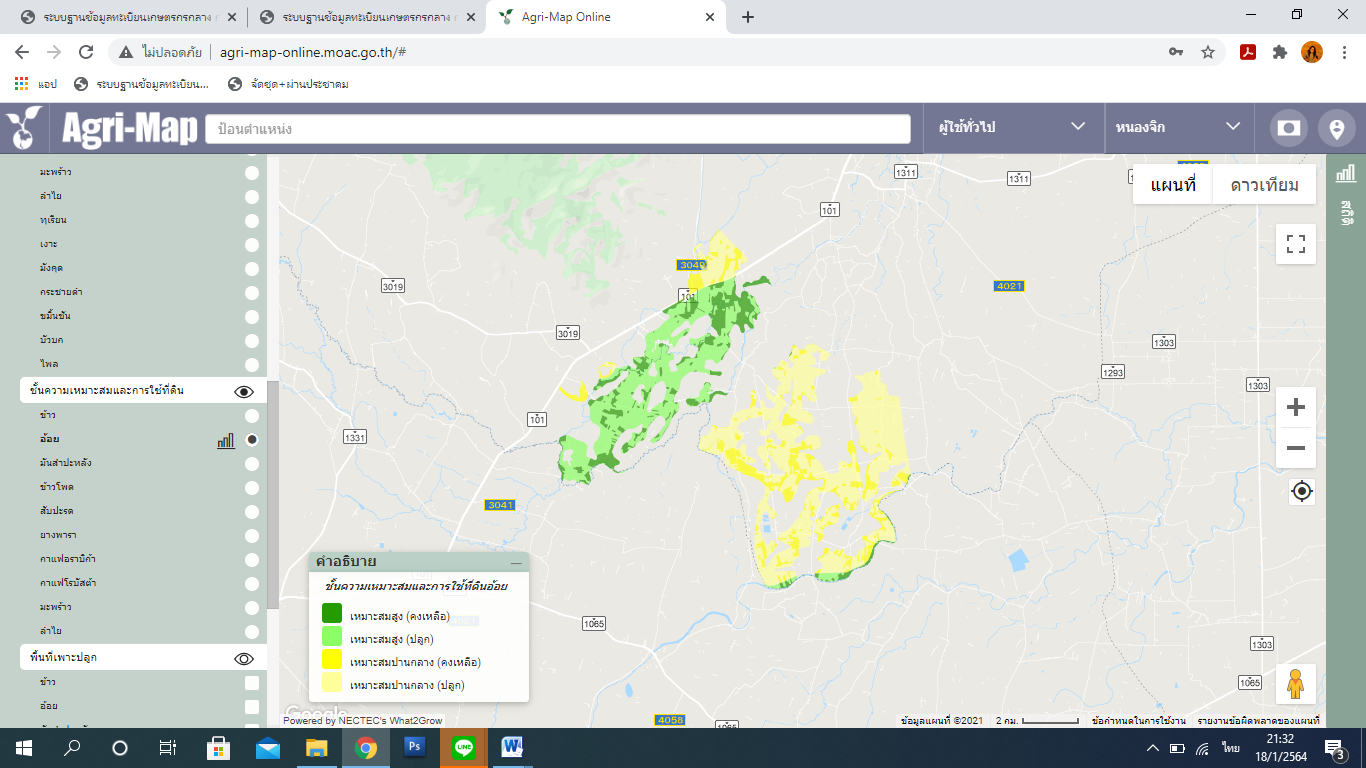 ภาพที่ 15 แสดงพื้นที่เหมาะสมปลูกอ้อยโรงงาน ตำบลหนองจิก อำเภอคีรีมาศ(2) พื้นที่ปลูกอ้อยโรงงานตำบลหนองจิก อำเภอคีรีมาศ  จังหวัดสุโขทัย มีพื้นที่ปลูกอ้อยโรงงาน จำนวน 12,559  ไร่ 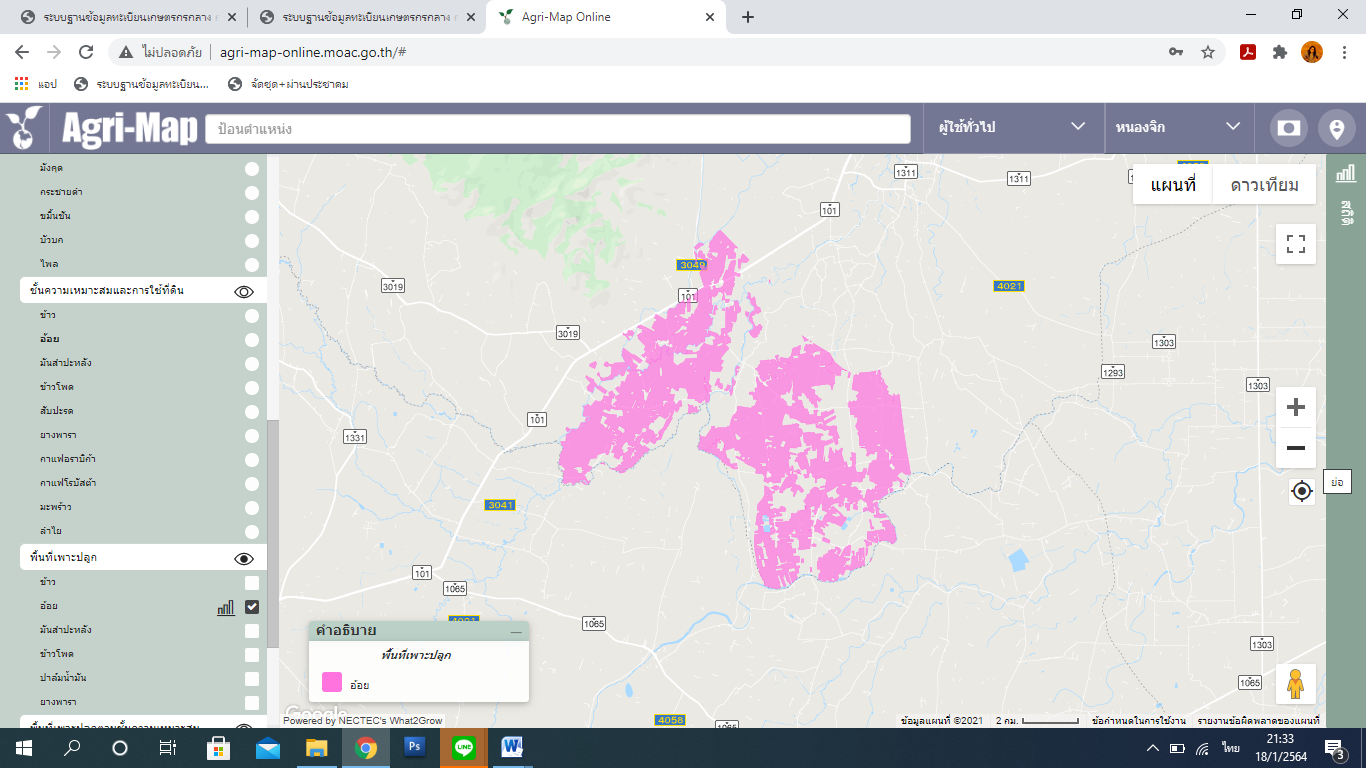 ภาพที่ 16 แผนที่แสดงพื้นที่ปลูกอ้อยโรงงานตำบลหนองจิก อำเภอคีรีมาศ	2) ปริมาณการผลิต ตำบลหนองจิก อำเภอคีรีมาศ จังหวัดสุโขทัย มีพื้นที่ปลูกอ้อยโรงงาน จำนวน 12,559 ไร่ ตารางที่ 15 แสดงปริมาณการปลูกอ้อยโรงงานตำบลหนองจิก อำเภอคีรีมาศ จังหวัดสุโขทัย	ที่มา : สำนักงานเกษตรอำเภอคีรีมาศ, 2565	3) สถานการณ์ใช้เทคโนโลยีการผลิตการใช้พันธุ์ เกษตรกรนิยมปลูกพันธุ์ ขอนแก่น 3 , LK9211 ซึ่งเป็นพันธุ์ที่ให้ผลผลิตต่อไร่สูง และมีความเหมาะสมกับพื้นที่	การเตรียมดิน เกษตรกรจะมีการเตรียมดิน จำนวน 3 ครั้ง ครั้งที่ 1 ไถดะ ครั้งที่  2  ไถแปร และครั้งที่ 3 เป็นการไถยกร่อง	ระยะปลูก เกษตรกรจะทำการปลูก ระยะห่างระหว่างแถว 100-130 เซนติเมตร  ระยะห่างระหว่างหลุม  50 เซนติเมตร หลุมละ 2 ท่อน จะใช้พันธุ์อ้อย 1 ตันต่อไร่	การใส่ปุ๋ย เกษตรกรจะทำการใส่ปุ๋ย จำนวน 2 ครั้ง ครั้งที่ 1 ใส่หลังปลูกประมาณ  1  เดือน ครั้งที่ 2 ใส่ในขณะอ้อยอายุได้ 3 เดือน ใช้ปุ๋ยสูตร 15-15-15, 16-16-8, 12-24-12, 46-0-0  อัตราการใช้ 25-50 กิโลกรัมต่อไร่	การป้องกันและกำจัดโรค-แมลง จะทำการฉีดสารเคมีเมื่อมีการระบาดของโรค-แมลงเท่านั้น	การป้องกันและกำจัดวัชพืช นอกจากวัชพืชจะถูกทำลายจากการไถพรวนแล้ว  เกษตรกรได้ใช้สารเคมีกำจัดวัชพืชฉีดพ่นเพื่อฆ่าวัชพืชในระยะที่อ้อยมีอายุ 2-3 เดือน ก่อนการใส่ปุ๋ยครั้งที่  2	การเก็บเกี่ยว  เกษตรกรจะทำการเก็บเกี่ยวอ้อย  2  ลักษณะ  คือ		  - การเก็บเกี่ยวโดยการตัดสด เมื่ออ้อยสุกแก่เต็มที่หรือก่อนออกดอก		  - การเก็บเกี่ยวโดยการเผาก่อนตัดซึ่งจะทำให้อ้อยเสียคุณภาพ	การเก็บรักษา  เมื่อทำการเก็บเกี่ยวเสร็จแล้วจะส่งโรงงานทันที  โดยเฉพาะอ้อยที่ทำการเก็บเกี่ยวโดยการเผาไฟก่อนตัด  เพราะจะทำให้อ้อยเสื่อมคุณภาพความหวานลดลง4) ปฏิทินการเพาะปลูกเกษตรกรในอำเภอคีรีมาศ มีการปลูกอ้อยโรงงาน ฤดูการปลูกเริ่มตั้งแต่เดือนพฤศจิกายน ถึงเดือนกุมภาพันธ์ ปลูกสูงสุดในเดือนพฤศจิกายน การเก็บเกี่ยวระหว่างพฤศจิกายน ถึงเดือนเมษายน เก็บเกี่ยวสูงสุดในเดือนมกราคม  โดยมีปฏิทินการเพาะปลูกอ้อยโรงงาน ในอำเภอคีรีมาศ จังหวัดสุโขทัย  ดังนี้สัญลักษณ์			ช่วงฤดูปลูก			ปลูกสูงสุด				ช่วงฤดูเก็บเกี่ยว			เก็บเกี่ยวสูงสุดภาพที่ 17 แสดงปฏิทินการเพาะปลูกอ้อยโรงงาน ในอำเภอคีรีมาศ จังหวัดสุโขทัย	5) ต้นทุนการผลิต	อำเภอคีรีมาศ มีต้นทุนการผลิตอ้อยโรงงาน เป็นเงิน 8,440 บาท/ไร่ (ปีแรก)ตารางที่ 16 แสดงต้นทุนการผลิตอ้อยโรงงาน ต่อไร่ ปี 2562 ตำบลหนองจิก 			(ที่มา สำนักงานเกษตรอำเภอคีรีมาศ  พ.ศ.2565)6) สถานการณ์การตลาด/วิถีการตลาดผลผลิตทั้งหมดจัดส่งเป็นวัตถุดิบเข้าโรงงาน ทั้งหมด 3 โรงงานคือ โรงงานไทยเอกลักษณ์  โรงงานนครเพชร และโรงงานทิพย์สุโขทัย ซึ่งตำบลหนองจิก อำเภอคีรีมาศ  จังหวัดสุโขทัย ไม่มีจุดรับซื้ออ้อยโรงงาน         	 7) เกษตรกรต้นแบบในพื้นที่  อำเภอคีรีมาศ มีเกษตรกรที่เป็นต้นแบบในพื้นที่ โดยมีเกษตรกรที่เป็น Smart Farmer ต้นแบบ ด้านอ้อยโรงงาน จำนวน 1 ราย โดยเกษตรกรมีองค์ความรู้ทักษะความชำนาญในเทคโนโลยีการผลิต ที่มีความโดดเด่น คือด้านการจัดการลดต้นทุนการผลิตตารางที่ 17 แสดง Smart Farmer ต้นแบบ ตำบลหนองจิก อำเภอคีรีมาศ จังหวัดสุโขทัย                                                                 (ที่มา : สำนักงานเกษตรอำเภอคีรีมาศ  พ.ศ.2563) 2.2.3 ชนิดสินค้ามันสำปะหลัง	1) พื้นที่เหมาะสม/ไม่เหมาะสม		(1) เขตความเหมาะสม 		ตำบลหนองจิก มีพื้นที่ ที่เหมาะสมสำหรับปลูกมันสำปะหลัง จำนวน 27,927 ไร่ แบ่งเป็นพื้นที่มีความเหมาะสมมาก (S1) จำนวน 26,227 ไร่ คิดเป็นร้อยละ 93.90 พื้นที่เหมาะปานกลาง (S2) จำนวน 1,700 ไร่ คิดเป็นร้อยละ 6.10 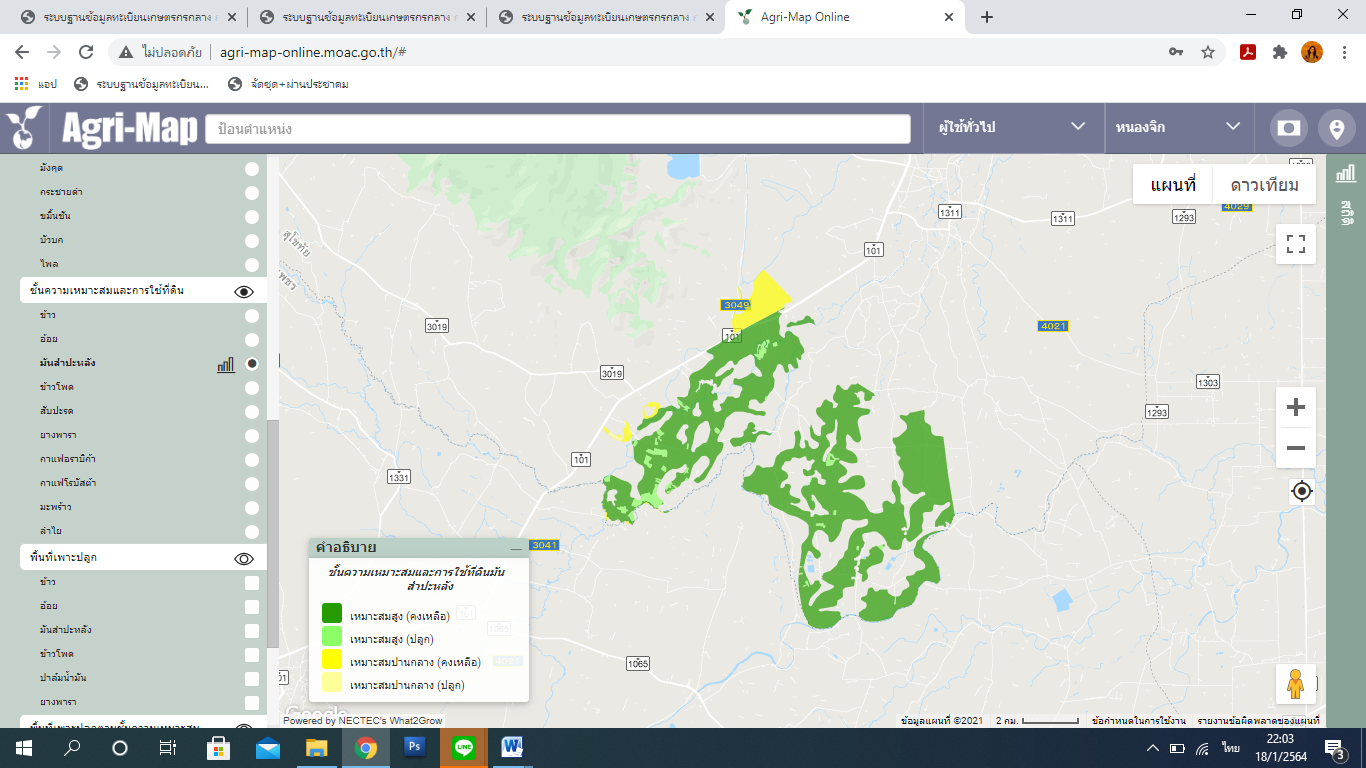 ภาพที่ 18 แผนที่แสดงเขตความเหมาะสม (พื้นที่มีศักยภาพ) สำหรับปลูกมันสำปะหลัง ตำบลหนองจิก(ที่มา : http://agri-map-online.moac.go.th/ พ.ศ.2563)	(2) พื้นที่ปลูกมันสำปะหลัง	ตำบลหนองจิก สุโขทัย มีพื้นที่ปลูกมันสำปะหลัง  จำนวน 2,007 ไร่ 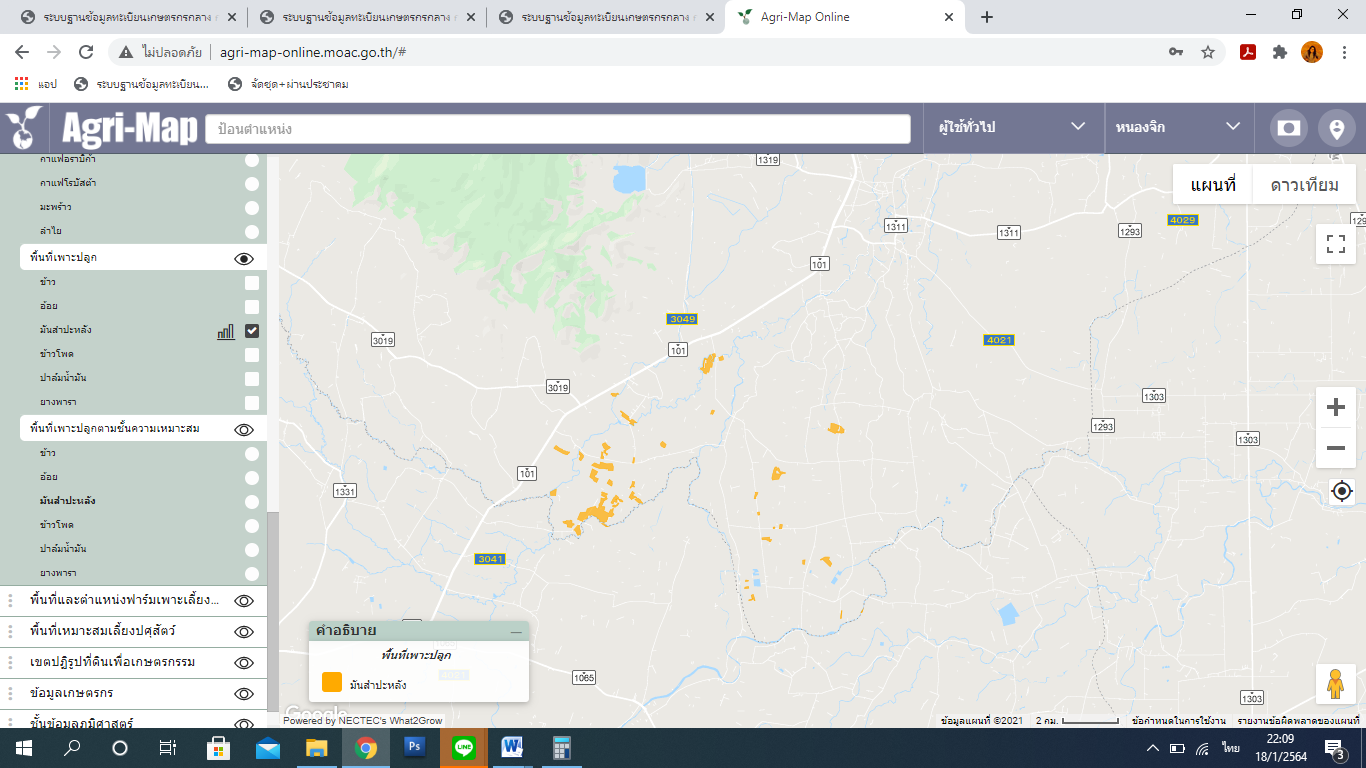 ภาพที่ 19 แผนที่แสดงพื้นที่ปลูกมันสำปะหลัง (พื้นที่ปลูกจริง) ตำบลหนองจิก(ที่มา : http://agri-map-online.moac.go.th/ พ.ศ.2563)	2) ปริมาณการผลิต		ตำบลหนองจิก มีพื้นที่ปลูกมันสำปะหลัง  จำนวน 2,007 ไร่ ผลผลิต 6,021 ตัน/ปี	ตารางที่ 18 แสดงปริมาณการปลูกมันสำปะหลัง  อำเภอคีรีมาศ จังหวัดสุโขทัยที่มา : http://farmer.doae.go.th/ecoplant/eco_report/report_cassava62_fmdfbd_ap/64/03/ พ.ศ.25633) สถานการณ์ใช้เทคโนโลยีการผลิต การใช้พันธุ์มันสำปะหลัง เกษตรกรเลือกใช้พันธุ์ ระยอง 5, ระยอง 7, ห้วยบง 80,เกษตรศาสตร์ 50,น้องแบม ฯลฯ ท่อนพันธุ์ที่เกษตรกรนำมาใช้เพาะปลูกส่วนใหญ่เป็นพันธุ์ที่เกษตรกรเก็บเองจากแปลงปลูก  อีกส่วนเป็นการซื้อจากเพื่อนบ้านในและนอกพื้นที่ ดังนั้นท่อนพันธุ์ส่วนหนึ่งจึงขาดคุณภาพต่อการต้านทานโรค-แมลงช่วงเวลาการปลูกมันสำปะหลังเกษตรกรจะเริ่มเตรียมแปลงปลูกและทำการปลูกในระหว่างเดือน พฤษภาคม-มิถุนายน และทำการเก็บเกี่ยวระหว่างเดือนกุมภาพันธ์-เมษายน ของทุกปีวิธีการปลูก เกษตรกรจะเตรียมดินโดยการไถดะระเบิดดิน ไถแปร และยกร่อง โดยปลูกเป็นแถวแนวตรง เพื่อสะดวกในการบำรุงรักษาและกำจัดวัชพืช โดยใช้ระยะระหว่างแถว 1.20 เมตร ระยะระหว่างต้น 80 ซม. และปักท่อนพันธุ์ให้ตั้งตรงลึกในดินประมาณ 10 ซม.	การใส่ปุ๋ย เกษตรกรใส่ปุ๋ยเพื่อเพิ่มผลผลิตจำนวน 2  ครั้ง  ครั้งที่  1  รองพื้นก่อนยกร่อง ด้วยสูตร 15-15-15 อัตรา 10-15 กิโลกรัมต่อไร่  และจะใส่ปุ๋ยครั้งที่  2  เมื่อมันสำปะหลังมีอายุ ประมาณ  3-4 เดือน  ใช้ปุ๋ยสูตร  15-15-15 อัตรา 10-15 กิโลกรัมต่อไร่  เพื่อบำรุงต้น	การป้องกันและกำจัดโรค-แมลง จะทำการฉีดสารเคมีเมื่อมีการระบาดของโรค-แมลงเท่านั้น			การป้องกันกำจัดวัชพืชเกษตรกรใช้วิธีการป้องกันและกำจัดวัชพืชโดยการพ่นสารเคมีฆ่าหญ้าโดยใช้สารไกลโฟเสท จำนวน  1-2  ครั้ง หลังปลูกเมื่อมีวัชพืช4) ปฏิทินการเพาะปลูก เกษตรกรในตำบลหนองจิก มีการปลูกมันสำปะหลัง ฤดูการปลูกเริ่มตั้งแต่เดือนมกราคม  ถึงเดือนธันวาคม ปลูกสูงสุดในเดือนมิถุนายน  การเก็บเกี่ยวระหว่างเดือนมกราคม ถึง เดือนธันวาคม เก็บเกี่ยวสูงสุดในเดือนพฤษภาคมโดยมีปฏิทินการเพาะปลูกมันสำปะหลัง ในตำบลหนองจิก ดังนี้สัญลักษณ์			ช่วงฤดูปลูก			ปลูกสูงสุด				ช่วงฤดูเก็บเกี่ยว			เก็บเกี่ยวสูงสุดภาพที่ 20  แสดงปฏิทินการเพาะปลูกมันสำปะหลัง ในตำบลหนองจิก จังหวัดสุโขทัย		5) ต้นทุนการผลิต		ตำบลหนองจิก มีต้นทุนการผลิตมันสำปะหลัง เป็นเงิน 4,600 บาท ต่อไร่             ตารางที่ 19 แสดงต้นทุนการผลิตมันสำปะหลัง ต่อไร่ ปี 2563 ตำบลหนองจิก จังหวัดสุโขทัย						(ที่มา : สำนักงานเกษตรอำเภอคีรีมาศ 2565)		6) สถานการณ์การตลาด/วิถีการตลาด			ผลผลิตมันสำปะหลังในอำเภอคีรีมาศ เกษตรกรขายส่งลานรับซื้อมันในพื้นที่และนอกพื้นที่ทั้งหมด		  (1) วิถีการตลาดมันสำปะหลัง เกษตรกรจะขายผลผลิตโดยมีขั้นตอนและแนวทางในการปฏิบัติดังนี้ ในสภาพปัจจุบันเกษตรกรนิยมใช้เครื่องขุดแบบจ้างเหมาเป็นตันพร้อมแรงงานที่ใช้ในการขนส่ง อัตราตันละ 500 บาท โดยเกษตรกรจะเริ่มเก็บเกี่ยวมันสำปะหลังเมื่ออายุ 10 เดือนขึ้นไปตลาดที่สำคัญ ได้แก่ ลานมันในเขตอำเภอคีรีมาศ และอำเภอใกล้เคียง	    	  (2) แหล่งรับซื้อผลผลิต/ โรงงานแปรรูป    มีแหล่งรับซื้อผลผลิตภายในพื้นที่ตำบลหนองจิก 2 จุด7) เกษตรกรต้นแบบในพื้นที่อำเภอคีรีมาศ มีเกษตรกรที่เป็นต้นแบบในพื้นที่ โดยเกษตรกรที่เป็น Smart Farmer ต้นแบบด้านการลดต้นทุนการผลิตมันสำปะหลัง จำนวน 1 ราย และมี Smart Farmer ซึ่งมีเกษตรกรที่เป็น Smart Farmer ต้นแบบด้านการลดต้นทุนการผลิตมันสำปะหลัง  จำนวน 1 ราย องค์ความรู้ทักษะความชำนาญเกษตรกรมีความรู้ ความชำนาญ องค์ความรู้ในเทคโนโลยีการผลิต ที่มีความโดดเด่น ดังนี้1) ด้านการลดต้นทุนการผลิต2) ด้านการจัดการศัตรูพืชแบบผสมผสานตารางที่ 20 แสดง Smart Farmer ต้นแบบมันสำปะหลัง อำเภอคีรีมาศ จังหวัดสุโขทัย(ที่มา : สำนักงานเกษตรอำเภอคีรีมาศ พ.ศ.2565) 2.3 ศักยภาพพื้นที่/ทรัพยากรการเกษตร    	   2.3.1 ทรัพยากรดินพื้นที่ตำบลหนองจิก มีพื้นที่ทั้งสิ้น 51,914  ไร่ส่วนใหญ่เป็นพื้นที่ราบ เหมาะสมกับการทำไร่ ทำนา ทำสวน พืชผัก และ ผลไม้กลุ่มชุดดินในพื้นที่ดอน เขตดินแห้ง กลุ่มชุดดินที่ 33ลักษณะเด่น กลุ่มดินทรายแป้งละเอียดหรือดินร่วนละเอียดลึกมากที่เกิดจากตะกอนแม่น้ำหรือตะกอนน้ำพารูปพัด ปฏิกิริยาดินเป็นกรดเล็กน้อยถึงเป็นกลาง การระบายน้ำดีถึงดีปานกลาง ความอุดมสมบูรณ์ปานกลางปัญหา ขาดแคลนน้ำในระยะที่ฝนทิ้งช่วงนาน บางพื้นที่อาจพบชั้นดานแข็งที่เกิดจากการเกษตรกรรม	แนวทางการจัดการ ปลูกพืชไร่หรือพืชผัก ไถพรวนขณะที่ดินมีความชื้นที่เหมาะสมและที่ความแตกต่างกันในแต่ละปี เพื่อทำลายชั้นดานและป้องกันการเกิดชั้นดาน จัดระบบการปลูกพืชหมุนเวียนให้มีการปลูกพืชบำรุงดินอยู่ด้วย ปรับปรุงดินด้วยปุ๋ยหมักหรือปุ๋ยคอก 2-3 ตัน/ไร่ หรือไถกลบพืชปุ๋ยสด (หว่านเมล็ดถั่วพร้า 8-10 กิโลกรัม/ไร่ เมล็ดถั่วพุ่ม 6-8 กิโลกรัม/ไร่ หรือปอเทือง 4-6 กิโลกรัม/ไร่ ไถกลบระยะออกดอก ปล่อยไว้ 1-2 สัปดาห์) ร่วมกับปุ๋ยเคมีหรือปุ๋ยอินทรีย์น้ำ มีวัสดุคลุมดิน หรือทำแนวรั้วหญ้าแฝก มีการใช้ปุ๋ยเคมีหรือปุ๋ยอินทรีย์น้ำตามชนิดพืชที่ปลูก เพื่อรักษาความสามารถในการผลิตของดินไว้ไม่ให้เสื่อมโทรมลง พัฒนาแหล่งน้ำและจัดระบบการให้น้ำในแปลงปลูก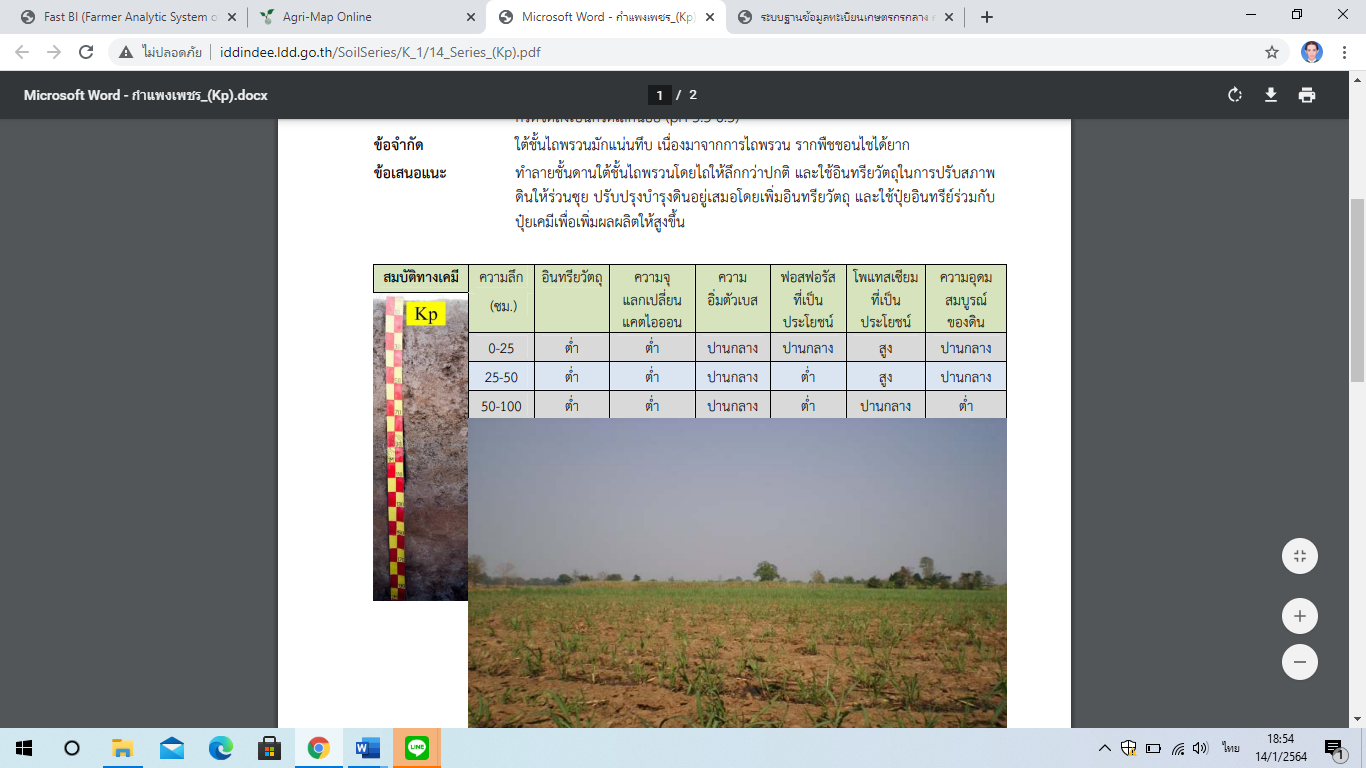 ภาพที่ 21 แสดงพื้นที่แสดงทรัพยากรดินตำบลหนองจิก อำเภอคีรีมาศ จังหวัดสุโขทัย(ที่มา : http://agri-map-online.moac.go.th)  	2.3.2 ทรัพยากรน้ำ         ลำคลองส่วนใหญ่เก็บน้ำได้แต่เนื่องจากปริมาณการใช้น้ำในการเกษตรในฤดูแล้งมีมาก ปริมาณน้ำที่กักเก็บไว้ในลำคลองจึงไม่พอเพียงต่อการทำการเกษตรในระยะหลัง ๆ ประมาณ 3 ปี ที่ผ่านมาต้องประสานงานไปถึงหน่วยชลประทานจังหวัดกำแพงเพชรเพื่อสนับสนุนน้ำ เพื่อสูบน้ำในลำน้ำปิงส่งมาตามลำคลองต่าง ๆ ประมาณ 3-5 วันเกษตรกรจึงสามารถสูบน้ำใช้ในการเกษตรได้ลำคลองใหญ่	ผ่านหมู่บ้านที่ 7,11,9,4,3 ,12,2  ต้นกำเนิดจากจังหวัดกำแพงเพชรลำคลองพุ		ผ่านหมู่บ้านที่ 11,9, 1,6,10ลำคลองไผ่เงิน	ผ่านหมู่บ้านที่ 6,8,5ลำคลองน้ำเย็น	ผ่านหมู่บ้านที่ 6,8,5บึงสนมพื้นที่ประมาณ 150 ไร่ อยู่ที่หมู่ 10 พื้นที่ใช้น้ำในการเกษตรได้ 500 ไร่บึงหญ้า พื้นที่ประมาณ 2,000 ไร่ แต่มีพื้นที่เก็บกักน้ำประมาณ 200 ไร่ พื้นที่ใช้น้ำในการเกษตรได้ 1,000 ไร่แหล่งน้ำใต้ดิน บ่อบาดาลอำเภอคีรีมาศ  จังหวัดสุโขทัย รวมทั้งสิ้น 114 บ่อ แยกรายตำบลได้ดังนี้  	          ภาพที่ 22 แสดงแหล่งน้ำใต้ดินตำบลหนองจิก จังหวัดสุโขทัย(ที่มา : http://agri-map-online.moac.go.th/ พ.ศ.2565)- แหล่งน้ำผิวดิน ได้แก่น้ำในแม่น้ำลำคลอง ทะเลสาบและในพื้นที่ชุ่มน้ำที่เป็นน้ำจืด ปกติน้ำผิวดินจะได้รับการเติมจากฝน อำเภอคีรีมาศ มีแหล่งน้ำผิวดินที่ใช้ทำการเกษตรดังนี้ แหล่งน้ำจากกรมพัฒนาที่ดิน จำนวน 19 แห่ง โครงการชลประทานขนาดเล็ก จำนวน 1 แห่ง           ภาพที่ 23 แสดงแหล่งน้ำผิวดินอำเภอคีรีมาศ จังหวัดสุโขทัย          (ที่มา : http://agri-map-online.moac.go.th/ พ.ศ.2565)2.3.3 ทรัพยากรน้ำมัน    
 	ตำบลหนองจิกมีการสำรวจพบแหล่งน้ำมันปิโตรเลียมปัจจุบันมีการขุดเจาะและนำน้ำมันดิบขึ้นมาใช้แล้วจำนวน 6 บ่อ  ตำบลหนองจิกได้รับประโยชน์ด้วยการคืนภาษีกลับมาพัฒนาท้องถิ่นปีหนึ่งๆ หลายล้านบาทโดยผ่านทางองค์การบริหารส่วนตำบล  ทำให้ตำบลหนองจิกมีการพัฒนาอย่างรวดเร็ว2.4 ปฏิทินการปลูกหรือการผลิตตารางที่ 21 แสดงปฏิทินการผลิต2.5 ประเด็นปัญหา สภาพของปัญหาแนวทางการแก้ไขตารางที่ 22 แสดงประเด็นปัญหา สภาพของปัญหาและแนวทางการแก้ไข2.6 การจัดทำ TOWS Matrixตารางที่ 23 แสดงการวิเคราะห์ตาราง TOWS Matrix	กำหนดเป็นกลยุทธ์ ดังนี้1.กลยุทธ์เชิงรุก SO		1.1 ส่งเสริมสินค้า GAP+Organic		1.2 ตลาดเกษตรกร		1.3 สร้างเครือข่ายเกษตรกร ศูนย์เรียนรู้		1.4 ส่งเสริมและพัฒนาการแปรรูปสินค้า		1.5 การท่องเที่ยวเชิงเกษตร		1.6 ส่งเสริมการผลิตเมล็ดพันธ์ข้าวพันธุ์ดี2.กลยุทธ์เชิงแก้ไข WO		2.1 แหล่งชลประทาน/แหล่งกักเก็บน้ำ		2.2 ปรับเปลี่ยนการปลูกพืชหรือปลูกพืชหลากหลาย		2.3 จัดทำโครงการด้านพัฒนาสินค้าเกษตร/มาตรฐานการผลิต		2.4 พัฒนา SF		2.5 โครงการพัฒนาประสิทธิภาพการผลิตพืช		2.6 สร้างแรงจูงใจในการพัฒนาตนเอง3. กลยุทธ์เชิงป้องกัน ST		3.1 จัดระบบการปลูกพืช		3.2 โครงการสร้างตลาดเกษตร/กลุ่มเครือข่าย4. กลยุทธ์เชิงรับ WT		4.1 สร้างอาชีพเสริมให้เกษตรกร		4.2 สร้าง YSFบทที่ 3แนวทางการพัฒนาการเกษตรระดับตำบล3.1 พัฒนาการผลิตรายสินค้า	3.1.1 ข้าว		1) เป้าหมาย ลดต้นทุนการผลิต ผลผลิตที่ได้มีคุณภาพและผ่านการรับรองมาตรฐาน			เกษตรกรพึ่งพาตนเองได้อย่างยั่งยืน		2) กลยุทธ์			กลยุทธ์ที่ 1 พัฒนาประสิทธิภาพการผลิตข้าว				โครงการที่ 1 โครงการส่งเสริมการเพิ่มประสิทธิภาพการผลิตข้าว				โครงการที่ 2 โครงการส่งเสริมการผลิตข้าวเพื่อผ่านการรับรองมาตรฐาน			กลยุทธ์ที่ 2 ส่งเสริมการตลาดและพัฒนาการแปรรูปสินค้าจากข้าว				โครงการที่ 1 โครงการส่งเสริมการแปรรูปจากข้าว	3.1.2 ข้าวโพดเลี้ยงสัตว์		1) เป้าหมาย ลดต้นทุนการผลิต พัฒนาประสิทธิภาพการจัดการศัตรูข้าวโพดเลี้ยงสัตว์และ		เกษตรกรพึ่งพาตนเองได้อย่างยั่งยืน			กลยุทธ์ที่ 1 พัฒนาประสิทธิภาพการผลิตข้าวโพดเลี้ยงสัตว์				โครงการที่ 1 โครงการส่งเสริมการเพิ่มประสิทธิภาพการผลิตข้าวโพดเลี้ยงสัตว์			กลยุทธ์ที่ 2 เพิ่มองค์ความรู้ด้านโรคและแมลงศัตรูข้าวโพดเลี้ยงสัตว์				โครงการที่ 1 โครงการเพิ่มประสิทธิภาพการจัดการโรคและแมลงศัตรู					ข้าวโพดเลี้ยงสัตว์	3.1.3 มันสำปะหลัง		1) เป้าหมาย ลดต้นทุนการผลิต พัฒนาประสิทธิภาพการผลิตมันสำปะหลังและเกษตรกร		พึ่งพาตนเองได้อย่างยั่งยืน			กลยุทธ์ที่ 1 พัฒนาประสิทธิภาพการผลิตมันสำปะหลัง				โครงการที่ 1 โครงการส่งเสริมการเพิ่มประสิทธิภาพการผลิตมันสำปะหลัง			กลยุทธ์ที่ 2 เพิ่มองค์ความรู้ด้านการจัดการโรคและแมลงศัตรูในมันสำปะหลัง					โครงการที่ 1 โครงการเพิ่มประสิทธิภาพการจัดการโรคและแมลงศัตรูมันสำปะหลัง	3.1.4 อ้อยโรงงาน		1) เป้าหมาย ลดต้นทุนการผลิต พัฒนาประสิทธิภาพการผลิตอ้อยโรงงานและเกษตรกร			พึ่งพาตนเองได้อย่างยั่งยืน			กลยุทธ์ที่ 1 พัฒนาประสิทธิภาพการผลิตอ้อยโรงงาน				โครงการที่ 1 โครงการส่งเสริมการเพิ่มประสิทธิภาพการผลิตอ้อยโรงงาน			กลยุทธ์ที่ 2 เพิ่มองค์ความรู้ด้านการจัดการโรคและแมลงศัตรูอ้อยโรงงาน					โครงการที่ 1 โครงการเพิ่มประสิทธิภาพการจัดการโรคและแมลงศัตรูอ้อยโรงงาน3.2 พัฒนาเกษตรกร/กลุ่ม/องค์กรเกษตรกร	3.2.1 YSF	1) เป้าหมาย มีกลุ่มเกษตรกรรุ่นใหม่YSF ที่เข้มแข็ง และมีเครือข่าย		กลยุทธ์ที่ 1เพิ่มศักยภาพ YSF			โครงการที่ 1 โครงการพัฒนาศักยภาพ YSF		กลยุทธ์ที่ 2 สร้างเครือข่าย YSF			โครงการที่ 1 โครงการพัฒนาเครือข่าย YSF	3.2.2 วิสาหกิจชุมชน	1) เป้าหมาย มีกลุ่มวิสาหกิจชุมชนที่มีความเข้มแข็ง และมีเครือข่าย		กลยุทธ์ที่ 1 พัฒนาศักยภาพวิสาหกิจชุมชน			โครงการที่ 1 โครงการพัฒนาศักยภาพวิสาหกิจชุมชน		กลยุทธ์ที่ 2 สร้างเครือข่ายวิสาหกิจชุมชน			โครงการที่ 1 โครงการพัฒนาเครือข่ายวิสาหกิจชุมชน3.3 พัฒนาพื้นที่และทรัพยากรเกษตร	3.3.1 ที่ดิน	1) เป้าหมาย ฟื้นฟูโครงสร้างดินให้เหมาะสมสำหรับการปลูกพืชเกษตรกรมีความเข้าใจเกี่ยวกับการ	ปลูกพืชตามความเหมาะสมของดิน		กลยุทธ์ที่ 1 ฟื้นฟูโครงสร้างดิน			โครงการที่ 1 โครงการปรับปรุงบำรุงดินเพื่อเพิ่มประสิทธิภาพการผลิตพืช			โครงการที่ 2 โครงการส่งเสริมลดการเผาในไร่นา		กลยุทธ์ที่ 2 ส่งเสริมการปลูกพืชตามความเหมาะสมของดิน (Zonning)			โครงการที่ 1 โครงการส่งเสริมการปลูกพืชตามความเหมาะสมของดิน (Zonning)	3.3.2 แหล่งน้ำ		1) เป้าหมาย มีแหล่งน้ำเพียงพอต่อการเพาะปลูกพืช เกษตรกรรู้คุณค่าของการใช้น้ำเพื่อการ		ผลิตทางการเกษตร		กลยุทธ์ที่ 1พัฒนาแหล่งน้ำ			โครงการที่ 1 โครงการพัฒนาแหล่งน้ำเพื่อการเกษตร		กลยุทธ์ที่ 2สร้างความเข้าใจเกี่ยวกับการใช้น้ำอย่างรู้คุณค่า			โครงการที่ 1 โครงการสร้างความเข้าใจเกี่ยวกับการใช้น้ำอย่างรู้คุณค่าสรุปโครงการและงบประมาณตามแผนพัฒนาการเกษตรระดับตำบลสรุปโครงการและงบประมาณตามแผนพัฒนาการเกษตรระดับตำบลสรุปโครงการและงบประมาณตามแผนพัฒนาการเกษตรระดับตำบล (ต่อ)สรุปโครงการและงบประมาณตามแผนพัฒนาการเกษตรระดับตำบล (ต่อ)สรุปโครงการและงบประมาณตามแผนพัฒนาการเกษตรระดับตำบล (ต่อ)สรุปโครงการและงบประมาณตามแผนพัฒนาการเกษตรระดับตำบล (ต่อ)ภาคผนวกตำบลหนองจิกจำนวนประชากรจำนวนประชากรรวม(ราย)จำนวนครัวเรือน (ครัวเรือน)จำนวนครัวเรือนเกษตรกร(ครัวเรือน)ตำบลหนองจิกชาย(ราย)หญิง(ราย)รวม(ราย)จำนวนครัวเรือน (ครัวเรือน)จำนวนครัวเรือนเกษตรกร(ครัวเรือน)หมู่ที่ 1 หนองจิก5635411,104349203หมู่ที่ 2 หนองยาง21021742717692หมู่ที่ 3 หนองบัวเขาดิน398393791237123หมู่ที่ 4 ใหม่เจริญผล296300596184105หมู่ที่ 5 บึงหญ้า320322642206115หมู่ที่ 6 บึงสนม359345704213113หมู่ที่ 7 หนองกระทุ่ม241247488128102หมู่ที่ 8 นิคมพัฒนา4875221,009306136หมู่ที่ 9 ดงอีขาว364370734215148หมู่ที่ 10 บึงสนิท336321657190105หมู่ที่ 11 บัวทอง1801713518961หมู่ที่ 12 ปลายนานิคม301312613167122รวม4,0554,0618,1162,4601,425ช่วงอายุ (ปี)ครัวเรือนร้อยละ65 ปีขึ้นไป23016.1456 - 65 ปี42029.4746 - 55 ปี44931.5136 - 45 ปี23316.3526 - 35 ปี775.4018 - 25 ปี161.12รวม1,425100ลักษณะการประกอบอาชีพครัวเรือนร้อยละประกอบอาชีพเกษตรกรรมเป็นหลัก1,38797.33ประกอบอาชีพเกษตรกรรมเป็นรอง382.67ลักษณะการถือครองครัวเรือนเนื้อที่ (ไร่)เกษตรกรเป็นเจ้าของเอง1,37823,404เช่า5578,587อื่นๆ (ที่สาธารณะประโยชน์, ทำฟรี)1601,530รวม 1,70533,428ประเภทเอกสารสิทธิ์ (ครัวเรือน)ประเภทเอกสารสิทธิ์ (ครัวเรือน)ประเภทเอกสารสิทธิ์ (ครัวเรือน)ประเภทเอกสารสิทธิ์ (ครัวเรือน)รวมโฉนด/น.ส.ทุกประเภทส.ป.ก. ทุกประเภทหนังสือรับรองของหน่วยงานไม่มีเอกสารสิทธิ์รวม1,2172560411,378ตำบลกลุ่มส่งเสริมอาชีพกลุ่มส่งเสริมอาชีพกลุ่มแม่บ้านเกษตรกรกลุ่มแม่บ้านเกษตรกรกลุ่มยุวเกษตรกรเกษตรกรกลุ่มยุวเกษตรกรเกษตรกรวิสาหกิจชุมชนวิสาหกิจชุมชนสหกรณ์สหกรณ์กลุ่มเกษตรกรกลุ่มเกษตรกรตำบลกลุ่มสมาชิก  (ราย)กลุ่มสมาชิก (ราย)กลุ่มสมาชิก (ราย)แห่งสมาชิก (ราย)แห่งสมาชิก (ราย)กลุ่มสมาชิก (ราย)หนองจิก--153671153581515--ตำบลศพก.ศพก. เครือข่ายศจช.ศดปช.ศบกต.ศูนย์เรียนรู้เศรษฐกิจพอเพียงศูนย์เรียนรู้เศรษฐกิจพอเพียงศูนย์เรียนรู้เศรษฐกิจพอเพียงศูนย์ถ่ายทอดเทคโนโลยี ด้านการพัฒนาที่ดินตำบลศพก.ศพก. เครือข่ายศจช.ศดปช.ศบกต.กษ.ปศุสัตว์ปฏิรูปศูนย์ถ่ายทอดเทคโนโลยี ด้านการพัฒนาที่ดินหนองจิก1---1---1ตำบลหน่วยงาน /อาสาสมัครเกษตร (ราย)หน่วยงาน /อาสาสมัครเกษตร (ราย)หน่วยงาน /อาสาสมัครเกษตร (ราย)หน่วยงาน /อาสาสมัครเกษตร (ราย)หน่วยงาน /อาสาสมัครเกษตร (ราย)หน่วยงาน /อาสาสมัครเกษตร (ราย)หน่วยงาน /อาสาสมัครเกษตร (ราย)หน่วยงาน /อาสาสมัครเกษตร (ราย)หน่วยงาน /อาสาสมัครเกษตร (ราย)ตำบลอาสาสมัครฝนหลวงครูบัญชีอาสาประมงอาสาอาสา  ปศุสัตว์หมอดินอาสาเกษตรหมู่บ้านสหกรณ์เศรษฐกิจการเกษตรอาสาสมัครปฏิรูปที่ดินหนองจิก-1121212-1ตำบลจำนวน (ราย)ชื่อ – สกลุที่อยู่หนองจิก 2               1.นายจรูญ  สุขแป้น2.นายคนางค์  บัวน่วม29 หมู่ที่ 4 ตำบลหนองจิก121 หมู่ที่ 3 ตำบลหนองจิกตำบลความเหมาะสมเนื้อที่ (ไร่)ร้อยละต.หนองจิกไม่เหมาะสม27,45852.27ต.หนองจิกเหมาะสมปานกลาง12,87824.51เหมาะสมสูง12,13423.10เหมาะสมเล็กน้อย580.11	ตำบลครัวเรือนเกษตรกรพื้นที่ปลูก (ไร่)พื้นที่เก็บเกี่ยว (ไร่)ผลผลิต (ตัน)ผลผลิตต่อไร่ (กก.)หนองจิก1,16316,15216,15210,095625ชื่อสินค้าม.ค.ก.พ.มี.ค.เม.ย.พ.ค.มิ.ย.ก.ค.ส.ค.ก.ย.ต.ค.พ.ย.ธ.ค.        ข้าวที่รายการต้นทุนการผลิต  (บาท/ไร่)ต้นทุนการผลิต  (บาท/ไร่)ที่รายการในเขตชลประทานนอกเขตชลประทาน1ค่าเตรียมดิน  -  ไถดะ                 -  ไถแปร  2502202502202ค่าเมล็ดพันธุ์5505503ค่าสารเคมีคุมวัชพืช2501504ค่าปุ๋ยเคมี,  ฮอร์โมน1,50012005ค่าสารเคมีกำจัดโรค-แมลง2502506ค่าน้ำมันเชื้อเพลิง4001,0007ค่ารถเกี่ยว550550ค่าขนส่งค่าขนส่ง100100ค่าแรงค่าแรง500500รวมรวม4,0704,270ที่ชื่อ – สกุลหมู่ตำบลอำเภอปีที่เป็นสาขา1นายชรำ เรืองวงค์  9หนองจิกคีรีมาศ 2561ข้าวตำบลความเหมาะสมเนื้อที่ (ไร่)ร้อยละเหมาะสมสูง 10,55637.72เหมาะสมปานกลาง17,43362.25ตำบลครัวเรือนเกษตรกรพื้นที่ปลูก (ไร่)พื้นที่เก็บเกี่ยว (ไร่)ผลผลิต (ตัน)ผลผลิตต่อไร่ (ตัน)หนองจิก63912,55912,559100,47210ชื่อสินค้าม.ค.ก.พ.มี.ค.เม.ย.พ.ค.มิ.ย.ก.ค.ส.ค.ก.ย.ต.ค.พ.ย.ธ.ค.อ้อยโรงงานที่รายการต้นทุนการผลิต  (บาท/ไร่)ต้นทุนการผลิต  (บาท/ไร่)ต้นทุนการผลิต  (บาท/ไร่)ที่รายการปีปลูกปีที่  1ปีที่  21ค่าเตรียมดิน1,600--2ค่าจ้างปลูก900--3ค่าชักร่อง พูนโคน/ใส่ปุ๋ย4404404404ค่าพันธุ์อ้อย2,000--5ค่าปุ๋ยเคมี 7507507506ค่าสารเคมีป้องกันกำจัดวัชพืช1501501507ค่าแรงงานคนปลูก/ใส่ปุ๋ย/พ่นสารเคมี3001501508ค่าจ้างตัด-ขนย้าย2,3002,3002,300รวมรวม8,4403,7903,790ผลผลิตเฉลี่ย (ตัน/ไร่)ผลผลิตเฉลี่ย (ตัน/ไร่)1087ราคาผลผลิต/ตัน(บาท)ราคาผลผลิต/ตัน(บาท)800800800รายได้รวม (บาท/ไร่)รายได้รวม (บาท/ไร่)8,0006,4005,600กำไรสุทธิ (บาท/ไร่)กำไรสุทธิ (บาท/ไร่)-4402,6101,810ที่ชื่อ – สกุลหมู่ตำบลอำเภอปีที่เป็นสาขา1นายสุรพล  รอดทัพ10หนองจิกคีรีมาศ2560อ้อยโรงงานตำบลครัวเรือนพื้นที่ปลูก (ไร่)พื้นที่เก็บเกี่ยว (ไร่)ผลผลิต (ตัน)ผลผลิตต่อไร่ (กิโลกรัม)หนองจิก2462,0072,0076,0213,000ชื่อสินค้าม.ค.ก.พ.มี.ค.เม.ย.พ.ค.มิ.ย.ก.ค.ส.ค.ก.ย.ต.ค.พ.ย.ธ.ค.มันสำปะหลังข้าวโมพดมมเลี้ยงสัตมันสำปะหลังว์ที่รายการต้นทุนการผลิต(บาท)1ค่าเตรียมดิน  -  ไถดะ ไถแปร /ยกร่อง7502ค่าท่อนพันธุ์8003ค่าสารเคมีคุมวัชพืช1004ค่าปุ๋ยเคมี,  ฮอร์โมน6005ค่าสารเคมีกำจัดโรค-แมลง1006ค่าน้ำมันเชื้อเพลิง1507ค่ารถขุด3008ค่าแรงงานคนตัดท่อนพันธุ์/ปลูก/ตัดต้น/ขน1,800รวมรวม4,600ผลผลิตเฉลี่ย (กก./ไร่)ผลผลิตเฉลี่ย (กก./ไร่)2,800ราคาผลผลิต/กก.(บาท)ราคาผลผลิต/กก.(บาท)1.8รายได้รวม (บาท/ไร่)รายได้รวม (บาท/ไร่)5,040กำไรสุทธิ (บาท/ไร่)กำไรสุทธิ (บาท/ไร่)440ที่ชื่อ – สกุลหมู่ตำบลอำเภอปีที่เป็นสาขา1น.ส.อังคนางค์ อินทะวงค์9หนองจิกคีรีมาศ2562มันสำปะหลังตำบลหนองจิกจำนวน23บ่อชนิดพืชธ.คม.คก.พมี.คเม.ยพ.คมิ.ยก.คส.คก.ยต.คพ.ยหมายเหตุข้าวนาปีข้าวนาปรังอ้อยโรงงานข้าวโพดเลี้ยงสัตว์ถั่วเขียวถั่วเหลืองมันสำปะหลังไม้ผลไม้ยืนต้นปัญหาและกลุ่มของปัญหาสภาพของปัญหาแนวทางการแก้ไขหมู่บ้านเป้าหมายความสำคัญเร่งด่วน1.ด้านพื้นที่และทรัพยากรด้านพื้นที่และทรัพยากร1.แหล่งน้ำ2.ดิน-พื้นที่ส่วนใหญ่ขาดแหล่งน้ำเพื่อการเกษตร-ดินขาดความอุดมสมบูรณ์-ปรับเปลี่ยนระบบการปลูกพืช-ฟื้นฟูโครงสร้างดินทั้ง 12 หมู่บ้าน1ด้านการผลิตและการตลาด(ตามรายชนิดที่สำคัญ)1.ข้าว2. ข้าวโพดเลี้ยงสัตว์3.มันสำปะหลัง4.อ้อยโรงงาน1.ข้าว-เมล็ดพันธุ์ไม่มีคุณภาพ   -ต้นทุนการผลิตสูง-แหล่งรับซื้อในพื้นที่มีน้อย2. ข้าวโพดเลี้ยงสัตว์-ต้นทุนการผลิตสูง3.มันสำปะหลัง-ขาดแคลนท่อนพันธุ์ดี-ต้นทุนการผลิตสูง-แหล่งรับซื้อมีน้อย4.อ้อยโรงงาน-ราคาตกต่ำ1.ข้าว-ส่งเสริมการจัดทำแปลงเมล็ดพันธุ์ข้าวพันธุ์ดี-ถ่ายทอดเทคโนโลยีการผลิตที่ถูกต้องและเหมาะสม2. ข้าวโพดเลี้ยงสัตว์-ถ่ายทอดเทคโนโลยีการผลิตที่ถูกต้องและเหมาะสม3.มันสำปะหลัง-ส่งเสริมการจัดทำแปลงท่อนพันธุ์ดี-ถ่ายทอดเทคโนโลยีการผลิตที่ถูกต้องและเหมาะสม4.อ้อยโรงงาน-ถ่ายทอดเทคโนโลยีการผลิตที่ถูกต้องและเหมาะสมลดต้นทุนการผลิตทั้ง 12 หมู่บ้าน2ด้านเกษตรและองค์กรการเกษตร1.เกษตรกรต้นแบบที่ประสบความสำเร็จ2.การรวมกลุ่ม1.เกษตรกรต้นแบบยังมีจำนวนน้อย2.ขาดการรวมกลุ่ม3. กลุ่มที่มีอยู่ยังขาดความเข้มแข็ง1.ค้นหา SF ที่มีความพร้อม2.ส่งเสริมการรวมกลุ่มเพื่อเพิ่มศักยภาพ3. พัฒนาศักยภาพกลุ่มที่มีอยู่เพื่อสร้างความเข้มแข็งทั้ง 12 หมู่บ้าน3ด้านการแปรรูปและผลิตภัณฑ์1.องค์ความรู้2.ทุน3.การตลาด1.ขาดองค์ความรู้การแปรรูปสมัยใหม่2.ขาดทุนดำเนินการ3.ขาดตลาดที่แน่นอน1.ถ่ายทอดเทคโนโลยีสมัยใหม่2.ส่งเสริมการรวมกลุ่มเพื่อเข้าถึงแหล่งเงินทุน3. ส่งเสริมด้านการตลาดทั้ง 12 หมู่บ้าน4จุดแข็ง(S)1.มีพื้นที่เหมาะสมสำหรับการปลูกข้าวS1+S22.เป็นพื้นที่เหมาะสมสำหรับปลูกพืชหลากหลาย3.พื้นที่ปลูกข้าว พัฒนาเป็นGAP+Organic ได้4.มีกลุ่มเกษตรกรต้นแบบ+SF5.มีเขตชลประทานในบางพื้นที่จุดอ่อน(W)1.น้ำท่วมซ้ำซากบางพื้นที่2.ระบบชลประทานไม่ทั่วถึง3.ปลูกพืชเชิงเดี่ยว4.สินค้ามีมาตรฐานน้อย5.SF ไม่ครบทุกพืช6.เกษตรกรไม่Active อายุเฉลี่ยสูง7.ขาดการปรับปรุงบำรุงดิน8. ต้นทุนการผลิตสูงโอกาส(O)1.มีหน่วยงานสนับสนุนด้านมาตรฐานการผลิต2.การคมนาคมสะดวก3.ตลาดสินค้าเกษตรได้มาตรฐานเปิดกว้าง4.มีนโยบายสนับสนุนจากภาครัฐและเอกชน5.มีงบสนับสนุนจากอปท.6.มีแหล่งเงินทุน(ธกส./กองทุนหมู่บ้าน)กลยุทธ์เชิงรุก SO1. ส่งเสริมสินค้า GAP+Organic2.พัฒนาตลาดเกษตรกร3.สร้างเครือข่ายเกษตรกร ศูนย์เรียนรู้4.ส่งเสริมและพัฒนาการแปรรูปสินค้า5.การท่องเที่ยวเชิงเกษตร6.ส่งเสริมการผลิตเมล็ดพันธ์ข้าวพันธุ์ดีกลยุทธ์เชิงแก้ไข WO1.สร้างแหล่งชลประทาน/แหล่งกักเก็บน้ำ2.ปรับเปลี่ยนการปลูกพืชหรือปลูกพืชหลากหลาย3.จัดทำโครงการด้านพัฒนาสินค้าเกษตร/มาตรฐานการผลิต4.พัฒนา SF5.โครงการพัฒนาประสิทธิภาพการผลิตพืช6.สร้างแรงจูงใจในการพัฒนาตนเองภัยคุกคาม(T)1.เป็นพื้นที่รับน้ำจากแม่น้ำปิงบางส่วน2.ขาดแหล่งรับซื้อผลผลิต3.พ่อค้าคนกลางมีอำนาจกดราคา4.ภัยธรรมชาติ5. พื้นที่บางส่วนกลยุทธ์เชิงป้องกัน ST1.จัดระบบการปลูกพืช2.โครงการสร้างตลาดเกษตร/กลุ่มเครือข่ายกลยุทธ์เชิงรับ WT1.สร้างอาชีพเสริมให้เกษตรกร2.สร้าง YSFประเภท/ด้านโครงการวัตถุประสงค์เป้าหมายพื้นที่ดำเนินงานวิธีดำเนินงานปริมาณงาน/งบประมาณปริมาณงาน/งบประมาณปริมาณงาน/งบประมาณปริมาณงาน/งบประมาณปริมาณงาน/งบประมาณปริมาณงาน/งบประมาณปริมาณงาน/งบประมาณปริมาณงาน/งบประมาณปริมาณงาน/งบประมาณปริมาณงาน/งบประมาณหน่วยงานที่รับผิดชอบประเภท/ด้านโครงการวัตถุประสงค์เป้าหมายพื้นที่ดำเนินงานวิธีดำเนินงานปี 2566ปี 2566ปี 2567ปี 2567ปี 2568ปี 2568ปี 2569ปี 2569ปี 2570ปี 2570หน่วยงานที่รับผิดชอบพัฒนาการผลิตสินค้า1. โครงการส่งเสริมการเพิ่มประสิทธิภาพการผลิตข้าว1.เพื่อลดต้นทุนการผลิต2.เพื่อพัฒนาคุณภาพสินค้า120ราย12 หมู่บ้าน1.เวทีเรียนรู้2.แปลงสาธิต30 ราย10,000       30 ราย10,000       30 ราย10,000       30 ราย10,000       30 ราย10,000       สนง.กษอ.คีรีมาศ, อบต.หนองจิก2. โครงการส่งเสริมการผลิตข้าวเพื่อผ่านการรับรองมาตรฐาน1.เพื่อพัฒนาคุณภาพสินค้าให้ได้มาตรฐาน2.เพื่อยกระดับรายได้เกษตรกร120ราย12 หมู่บ้าน1.เวทีเรียนรู้2. ขอรับรองมาตรฐาน30 ราย20,000       30 ราย20,000       30 ราย20,000       30 ราย20,000       30 ราย20,000       สนง.กษอ.3.โครงการส่งเสริมผลิตเมล็ดข้าวพันธุ์ดี1.เพื่อยกระดับรายได้เกษตรกร2.เพื่อพัฒนารูปแบบสินค้า120ราย12 หมู่บ้าน1. เวทีเรียนรู้2.สนับสนุนงบประมาณด้านการพัฒนาผลิตภัณฑ์30 ราย20,000       30 ราย20,000       30 ราย20,000       30 ราย20,000       30 ราย20,000       คีรีมาศ, อบต.หนองจิกประเภท/ด้านโครงการวัตถุประสงค์เป้าหมายพื้นที่ดำเนินงานวิธีดำเนินงานปริมาณงาน/งบประมาณปริมาณงาน/งบประมาณปริมาณงาน/งบประมาณปริมาณงาน/งบประมาณปริมาณงาน/งบประมาณปริมาณงาน/งบประมาณปริมาณงาน/งบประมาณปริมาณงาน/งบประมาณปริมาณงาน/งบประมาณปริมาณงาน/งบประมาณหน่วยงานที่รับผิดชอบประเภท/ด้านโครงการวัตถุประสงค์เป้าหมายพื้นที่ดำเนินงานวิธีดำเนินงานปี 2566ปี 2566ปี 2567ปี 2567ปี 2568ปี 2568ปี 2569ปี 2569ปี 2570ปี 2570หน่วยงานที่รับผิดชอบพัฒนาการผลิตสินค้า4. โครงการส่งเสริมการเพิ่มประสิทธิภาพการผลิตข้าวโพดเลี้ยงสัตว์1.เพื่อลดต้นทุนการผลิต2.เพื่อเพิ่มปริมาณผลผลิตเฉลี่ย/ไร่100 ราย12 หมู่บ้าน1.เวทีเรียนรู้2.แปลงสาธิต20 ราย10,000       20 ราย10,000       20 ราย10,000       20 ราย10,000       20 ราย10,000       สนง.กษอ.5. โครงการเพิ่มประสิทธิภาพการจัดการโรคและแมลงศัตรูข้าวโพดเลี้ยงสัตว์1.เพื่อให้เกษตรกรจัดการเข้าใจวิธีการจัดการโรค/แมลงศัตรู100 ราย12 หมู่บ้าน1.เวทีเรียนรู้2.สนับสนุนสารชีวภัณฑ์20 ราย10,000       20 ราย10,000       20 ราย10,000       20 ราย10,000       20 ราย10,000       คีรีมาศ, อบต.หนองจิก6.โครงการส่งเสริมการเพิ่มประสิทธิภาพการผลิตมันสำปะหลัง1.เพื่อลดต้นทุนการผลิต2.เพื่อเพิ่มปริมาณผลผลิตเฉลี่ย/ไร่100 ราย12 หมู่บ้าน1.เวทีเรียนรู้2.สนับสนุนท่อนพันธุ์ดี20 ราย20,000       20 ราย20,000       20ราย20,000       20 ราย20,000       20ราย20,000       สนง.กษอ.คีรีมาศ, อบต.หนองจิกประเภท/ด้านโครงการวัตถุประสงค์เป้าหมายพื้นที่ดำเนินงานวิธีดำเนินงานปริมาณงาน/งบประมาณปริมาณงาน/งบประมาณปริมาณงาน/งบประมาณปริมาณงาน/งบประมาณปริมาณงาน/งบประมาณปริมาณงาน/งบประมาณปริมาณงาน/งบประมาณปริมาณงาน/งบประมาณปริมาณงาน/งบประมาณปริมาณงาน/งบประมาณหน่วยงานที่รับผิดชอบประเภท/ด้านโครงการวัตถุประสงค์เป้าหมายพื้นที่ดำเนินงานวิธีดำเนินงานปี 2566ปี 2566ปี 2567ปี 2567ปี 2568ปี 2568ปี 2569ปี 2569ปี 2570ปี 2570หน่วยงานที่รับผิดชอบพัฒนาการผลิตสินค้า7.โครงการเพิ่มประสิทธิภาพการจัดการโรคและแมลงศัตรูมันสำปะหลัง1.เพื่อให้เกษตรกรจัดการเข้าใจวิธีการจัดการโรค/แมลงศัตรู35012 หมู่บ้าน1.เวทีเรียนรู้2.สนับสนุนสารชีวภัณฑ์5010,00010020,00010020,00010020,00050 ราย20,000       สนง.กษอ.คีรีมาศ, อบต.หนองจิก8.โครงการส่งเสริมการเพิ่มประสิทธิภาพการผลิตอ้อยโรงงาน1.เพื่อลดต้นทุนการผลิต2.เพื่อเพิ่มปริมาณผลผลิตเฉลี่ย/ไร่35012 หมู่บ้าน1.เวทีเรียนรู้2.สนับสนุนปัจจัยการผลิตแปลงสาธิต5010,00010020,00010020,00010020,00050 ราย20,000       สนง.กษอ.คีรีมาศ, อบต.หนองจิก9.โครงการเพิ่มประสิทธิภาพการจัดการโรคและแมลงศัตรูอ้อยโรงงาน1.เพื่อให้เกษตรกรจัดการเข้าใจวิธีการจัดการโรค/แมลงศัตรู35012 หมู่บ้าน1.เวทีเรียนรู้2.สนับสนุนสารชีวภัณฑ์5010,00010020,00010020,00010020,00050 ราย20,000       สนง.กษอ.คีรีมาศ, อบต.หนองจิกประเภท/ด้านโครงการวัตถุประสงค์เป้าหมาย(ราย)พื้นที่ดำเนินงานวิธีดำเนินงานปริมาณงาน/งบประมาณปริมาณงาน/งบประมาณปริมาณงาน/งบประมาณปริมาณงาน/งบประมาณปริมาณงาน/งบประมาณปริมาณงาน/งบประมาณปริมาณงาน/งบประมาณปริมาณงาน/งบประมาณปริมาณงาน/งบประมาณปริมาณงาน/งบประมาณหน่วยงานที่รับผิดชอบประเภท/ด้านโครงการวัตถุประสงค์เป้าหมาย(ราย)พื้นที่ดำเนินงานวิธีดำเนินงานปี 2566ปี 2566ปี 2567ปี 2567ปี 2568ปี 2568ปี 2569ปี 2569ปี 2570ปี 2570หน่วยงานที่รับผิดชอบพัฒนาเกษตรกร/กลุ่ม/องค์กรเกษตรกร1.โครงการเพิ่มศักยภาพ YSF1.เพื่อพัฒนาศักยภาพYSF25 ราย12 หมู่บ้าน1.เวทีเรียนรู้2.ศึกษาดูงาน5ราย10,0005ราย10,0005ราย10,0005ราย10,0005ราย10,000สนง.กษอ.คีรีมาศ, อบต.หนองจิก2.โครงการพัฒนาเครือข่าย YSF1.เพื่อพัฒนาเครือข่าย YSF25 ราย12 หมู่บ้าน1.เวทีเรียนรู้2.ศึกษาดูงาน25 ราย10,00025 ราย10,00025 ราย10,00025 ราย10,00025 ราย10,000สนง.กษอ.คีรีมาศ, อบต.หนองจิก3.โครงการพัฒนาศักยภาพวิสาหกิจชุมชน1.เพื่อพัฒนาศักยภาพวิสาหกิจชุมชม3 กลุ่ม12 หมู่บ้าน1.เวทีเรียนรู้2.ศึกษาดูงาน1 กลุ่ม20,0001 กลุ่ม20,0001 กลุ่ม20,000----สนง.กษอ.คีรีมาศ, อบต.หนองจิก4.โครงการพัฒนาเครือข่ายวิสาหกิจชุมชน1.เพื่อพัฒนาเครือข่ายวิสาหกิจชุมชม3 กลุ่ม12 หมู่บ้าน1.เวทีเรียนรู้2.ศึกษาดูงาน------3 กลุ่ม30,000--สนง.กษอ.คีรีมาศ, อบต.หนองจิกประเภท/ด้านโครงการวัตถุประสงค์เป้าหมายพื้นที่ดำเนินงานวิธีดำเนินงานปริมาณงาน/งบประมาณปริมาณงาน/งบประมาณปริมาณงาน/งบประมาณปริมาณงาน/งบประมาณปริมาณงาน/งบประมาณปริมาณงาน/งบประมาณปริมาณงาน/งบประมาณปริมาณงาน/งบประมาณปริมาณงาน/งบประมาณปริมาณงาน/งบประมาณหน่วยงานที่รับผิดชอบประเภท/ด้านโครงการวัตถุประสงค์เป้าหมายพื้นที่ดำเนินงานวิธีดำเนินงานปี 2566ปี 2566ปี 2567ปี 2567ปี 2568ปี 2568ปี 2569ปี 2569ปี 2570ปี 2570หน่วยงานที่รับผิดชอบพัฒนาพื้นที่ทรัพยากรการเกษตร1. โครงการปรับปรุงบำรุงดินเพื่อเพิ่มประสิทธิภาพการผลิตพืช1.เพื่อฟื้นฟูโครงสร้างดิน2.เพื่อเพิ่มผลผลิต/ไร่250 ราย12 หมู่บ้าน1.เวทีเรียนรู้2.แปลงสาธิต3.สนับสนุนสารปรับโครงสร้างดินและเมล็ดพืชปุ๋ยสด50ราย20,00050ราย20,00050ราย20,00050ราย20,00050ราย20,000สนง.กษอ.คีรีมาศ, อบต.หนองจิก2.โครงการส่งเสริมลดการเผาในไร่นา1.เพื่อสร้างการรับรู้250 ราย12 หมู่บ้าน1.เวทีเรียนรู้2.แปลงสาธิต50ราย50,000       50ราย50,000       50ราย50,000       50ราย50,000       50ราย50,000       สนง.กษอ.คีรีมาศ, อบต.หนองจิกประเภท/ด้านโครงการวัตถุประสงค์เป้าหมายพื้นที่ดำเนินงานวิธีดำเนินงานปริมาณงาน/งบประมาณปริมาณงาน/งบประมาณปริมาณงาน/งบประมาณปริมาณงาน/งบประมาณปริมาณงาน/งบประมาณปริมาณงาน/งบประมาณปริมาณงาน/งบประมาณปริมาณงาน/งบประมาณปริมาณงาน/งบประมาณปริมาณงาน/งบประมาณหน่วยงานที่รับผิดชอบประเภท/ด้านโครงการวัตถุประสงค์เป้าหมายพื้นที่ดำเนินงานวิธีดำเนินงานปี 2566ปี 2566ปี 2567ปี 2567ปี 2568ปี 2568ปี 2569ปี 2569ปี 2570ปี 2570หน่วยงานที่รับผิดชอบพัฒนาพื้นที่ทรัพยากรการเกษตร3.โครงการส่งเสริมการปลูกพืชตามความเหมาะสมของดิน (Zonning)1.เพื่อจัดระบบการปลูกพืช50 ราย12 หมู่บ้าน1.เวทีเรียนรู้2.สนับสนุนปัจจัยการผลิต10 ราย40,000       10 ราย40,000       10 ราย40,000       10 ราย40,000       10 ราย40,000       สนง.กษอ.คีรีมาศ, อบต.หนองจิก4.โครงการสร้างความเข้าใจเกี่ยวกับการใช้น้ำอย่างรู้คุณค่า1.เพื่อสร้างการรับรู้และปลุกจิตสำนึกด้านอนุรักษ์ทรัพยากรน้ำ50012 หมู่บ้าน1.เวทีเรียนรู้5010,00010020,00010020,00010020,00050 ราย20,000       สนง.กษอ.คีรีมาศ, อบต.หนองจิก